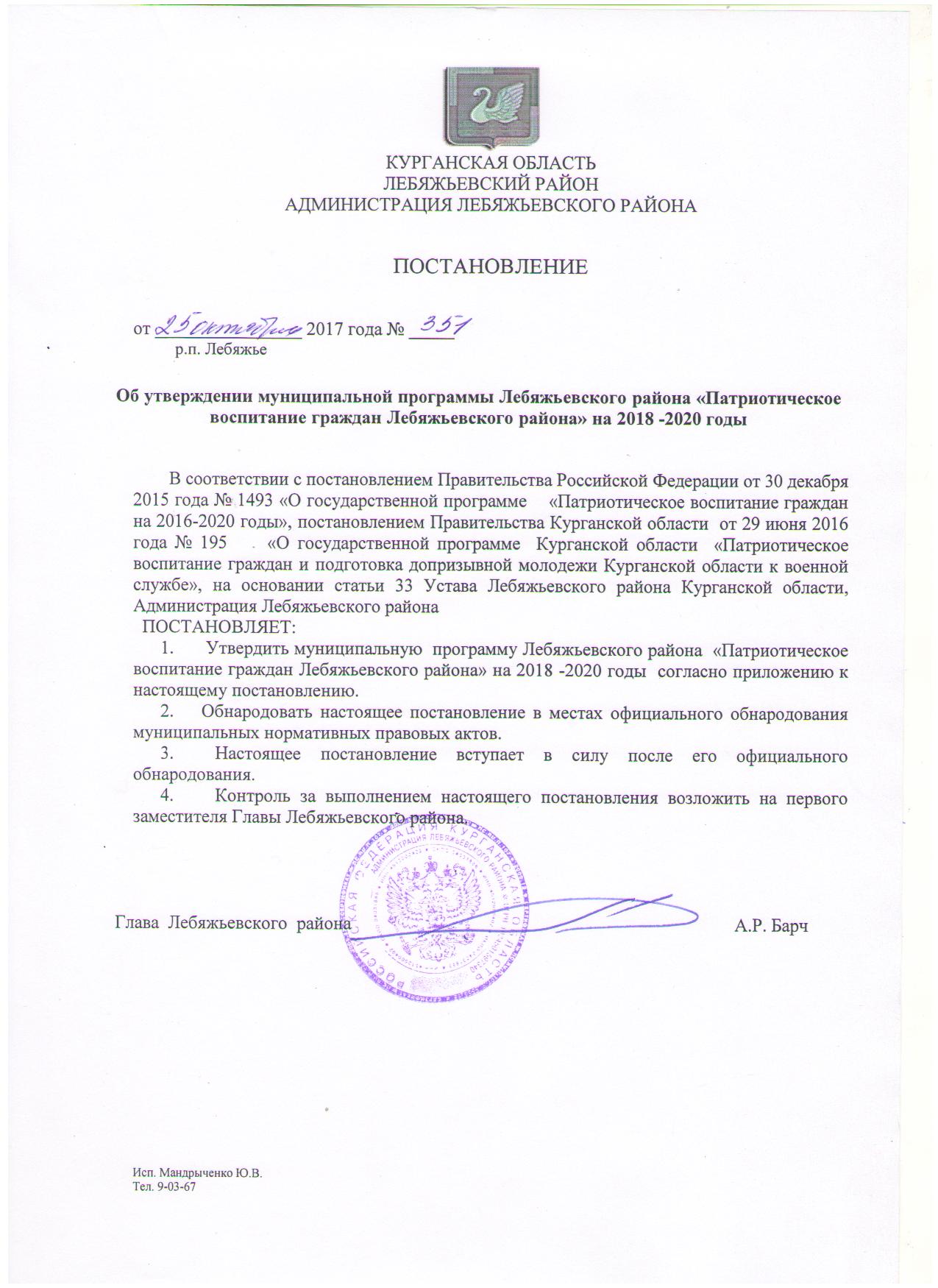           			                                                       Приложение                                                                к постановлению Администрации                                                                                        Лебяжьевского района                                                              от 25 октября 2017 года  № 351                                                                                  «Об утверждении муниципальной программы                                                                                        Лебяжьевского района                                                                                        «Патриотическое воспитание граждан                                               Лебяжьевского района»                                                                                                        на 2018-2020 годы»Муниципальная программа  Лебяжьевского района «Патриотическое воспитание граждан Лебяжьевского района» на 2018-2020 годыРаздел I. Паспорт муниципальной программы Лебяжьевского района «Патриотическое воспитание граждан Лебяжьевского района» на 2018-2020 годы           Раздел. ІІ Содержание проблемы обоснование необходимостиеё решения программными методами        Содержание проблемы патриотического воспитания граждан Российской Федерации заключается в том, что в условиях второго десятилетия XXI века дальнейшее ее развитие как системы и социального института должно способствовать консолидации российского общества, укреплению национальной безопасности и формированию российской гражданской идентичности как коренным задачам государственной политики ближайших десятилетий. В соответствии со стратегическими целями государства по обеспечению стабильного и устойчивого социального развития, укрепления обороноспособности страны Программа определяет содержание и основные пути развития системы патриотического воспитания населения Лебяжьевского района и направлена на дальнейшее формирование патриотического сознания граждан как важнейшей ценности, одной из основ духовно-нравственного единства общества.      Основной задачей являлось совершенствование системы патриотического воспитания граждан Российской Федерации в Лебяжьевском районе на основе скоординированной и целенаправленной деятельности органов местного самоуправления, общественных объединений и организаций, образовательных учреждений и учреждений культуры, а также иных организаций. В настоящее время такая система сложилась. Основной эффект от целенаправленных действий состоит в том, что благодаря принятию Планов мероприятий по патриотическому воспитанию на территории района активизировалась работа по патриотическому  воспитанию в учреждениях района, обеспечивающая максимальную вовлечённость молодёжи в эту деятельность. И все же остро стоит вопрос подростковой преступности, асоциальных явлений среди подростков и молодёжи.           Совместными усилиями администрации района, учреждений образования и культуры, общественных объединений проделана большая работа по патриотическому воспитанию жителей, достигнуты определённые положительные результаты: проведены масштабные юбилейные мероприятия, посвященные 70-летию Победы в Великой Отечественной войне 1941-1945 гг.,  к Дням воинской славы России, организованы массовые субботники и благоустройство памятников и захоронений на всей  территории района, в течение всего периода оказывалась адресная помощь ветеранам войны, продолжена работа по краеведению. Проведены мероприятия, посвящённые профессиональным праздникам, осуществлялась организационная работа по проведению месячника оборонно-массовой работы, единого урока мужества и др. Отмечается положительная динамика по образованию клубов патриотической направленности, созданных при образовательных организациях, учреждениях культуры в 2016 году их количество возросло с 4 до 12, набирает обороты развитие юнармейского движения.          В целях сохранения преемственности славных боевых и трудовых традиций к работе с молодежью привлекаются ветеранские организации, полнее используется их опыт и духовный потенциал. Постоянную работу по патриотическому воспитанию молодёжи осуществляет Районный совет ветеранов.    Систематизируется  работа по воспитанию гражданственности у детей и молодежи в образовательных учреждениях района. Ведется работа                          с допризывной молодежью по подготовке её к службе в рядах Российской армии. Патриотическое воспитание граждан становится основным стержнем общего воспитательного процесса, осуществляется поиск новых подходов                   в решении проблем духовно-нравственного воспитания подрастающего поколения.    Вместе с тем  следует отметить, что в сфере патриотического воспитания существуют следующие проблемы, требующие  решения:- снижение здоровья призывной молодёжи;- низкий уровень социальной активности, правовой и политической культуры молодёжи;-образовательные учреждения и учреждения культуры испытывают недостаток в методическом обеспечении, особенно в части подготовки и переподготовки специалистов в области патриотического воспитания;- большая миграция молодёжи за пределы района, недостаточный интерес к истории, культуре  своей малой Родины;- низкое материально-техническое оснащение.         Все это свидетельствует о необходимости продолжения работы, направленной на решение всего комплекса проблем патриотического воспитания программными методами и актуальности данной работы.    Муниципальная программа «Патриотическое воспитание граждан Лебяжьевского района на 2018-2020 годы» (далее - Программа) определяет основные пути развития системы патриотического воспитания граждан в районе и направлена на дальнейшее формирование патриотического сознания граждан.      Программа включает комплекс организационных и методических мероприятий по дальнейшему развитию и совершенствованию сложившейся              в районе системы патриотического воспитания как важнейшей ценности, одной из основ духовно-нравственного единства общества.     Программа ориентирована на все слои и возрастные группы населения  района, содержит основные компоненты, позволяющие формировать готовность населения района к служению Отечеству. При этом учитываются опыт и достижения прошлого, современные проблемы и тенденции развития нашего общества. Программа призвана обеспечить единый межведомственный подход, объединив усилия структурных подразделений администрации района, учреждений и организаций, администраций сельских поселений,  общественных объединений по совершенствованию практики патриотического воспитания.      Программой предусмотрено дальнейшее освещение в средствах массовой информации темы патриотического воспитания, которой уделяется должное внимание на страницах газеты «Вперед» и на сайте администрации Лебяжьевского района.Раздел III. Приоритеты и цели государственной политики в сфере патриотического воспитания граждан и подготовки допризывной молодежи к военной службеПрограмма разработана с учетом приоритетов и целей государственной политики в сфере патриотического воспитания граждан и подготовки допризывной молодежи к военной службе, которые определяются:Конституцией Российской Федерации;Федеральным законом от 29 декабря 2012 года № 273-Ф3 «Об образовании в Российской Федерации»;Федеральным законом от 28 марта 1998 года № 53-Ф3 «О воинской обязанности и военной службе»;Федеральным законом от 12 января 1995 года № 5-ФЗ «О ветеранах»;Федеральным законом от 13 марта 1995 года № 32-Ф3 «О днях воинской славы и памятных датах России»;Федеральным законом от 19 мая 1995 года № 80-ФЗ «Об увековечении Победы советского народа в Великой Отечественной войне 1941-1945 годов»;Указом Президента Российской Федерации от 1 июня 2012 года №761 «О Национальной стратегии действий в интересах детей на 2012-2017 годы»;Указом Президента Российской Федерации от 20 октября 2012 года № 1416 «О совершенствовании государственной политики в области патриотического воспитания»;Указом Президента Российской Федерации от 31 декабря 2015 года №683 «О Стратегии национальной безопасности Российской Федерации»;постановлением Правительства Российской Федерации от 24 июля 2000 года № 551 «О военно-патриотических молодежных и детских объединениях»;постановлением Правительства Российской Федерации от 30 декабря 2015 года № 1493 «О государственной программе «Патриотическое воспитание граждан Российской Федерации на 2016-2020 годы»;Концепцией федеральной системы подготовки граждан Российской Федерации к военной службе на период до 2020 года, утвержденной распоряжением Правительства Российской Федерации от 3 февраля 2010 года № 134-р;Основами государственной молодежной политики Российской Федерации на период до 2025 года, утвержденными распоряжением Правительства Российской Федерации от 29 ноября 2014 года № 2403-р;Стратегией развития воспитания в Российской Федерации на период до 2025 года, утвержденной распоряжением Правительства Российской Федерации от 29 мая 2015 года № 996-р;Законом Курганской области от 5 июля 2011 года №40 «О государственной молодежной политике в Курганской области»;распоряжением Правительства Курганской области от 16 февраля 2016 года № 37-р «О Концепции патриотического воспитания граждан и подготовки молодежи Курганской области к военной службе на 2016-2020 годы».Направления реализации Программы соответствуют целям и задачам государственной программы «Патриотическое воспитание граждан Российской Федерации на 2016-2020 годы», утвержденной постановлением Правительства Российской Федерации от 30 декабря 2015 года № 1493 «О государственной программе «Патриотическое воспитание граждан Российской Федерации на 2016-2020 годы», в частности, следующим:создание условий для повышения гражданской ответственности за судьбу страны, повышения уровня консолидации общества для решения задач обеспечения национальной безопасности и устойчивого развития Российской Федерации, укрепления чувства сопричастности граждан к великой истории и культуре России, обеспечения преемственности поколений россиян, воспитания гражданина, любящего свою Родину и семью, имеющего активную жизненную позицию;развитие научного и методического сопровождения системы патриотического воспитания граждан;совершенствование и развитие успешно зарекомендовавших себя форм и методов работы по патриотическому воспитанию с учетом динамично меняющейся ситуации, возрастных особенностей граждан и необходимости активного межведомственного, межотраслевого взаимодействия и общественно-государственного партнерства;развитие военно-патриотического воспитания граждан, укрепление престижа службы в Вооруженных Силах Российской Федерации и правоохранительных органах; создание условий для развития волонтерского движения, являющегося эффективным инструментом гражданско-патриотического воспитания;информационное обеспечение патриотического воспитания, создание условий для освещения событий и явлений патриотической направленности для средств массовой информации.Раздел IV. Цели и задачи ПрограммыОсновной целью муниципальной программы является дальнейшее развитие и совершенствование системы патриотического воспитания граждан района. Для достижения этой цели необходимо решить следующие задачи: - совершенствование методического и информационного обеспечения функционирования системы патриотического воспитания граждан; - формирование позитивного отношения общества к военной службе и положительной мотивации у молодых людей относительно прохождения военной службы по контракту и по призыву; - шире привлекать к участию в патриотическом воспитании общественные организации, трудовые коллективы, отдельных граждан; - повышение качества патриотического воспитания в образовательных учреждениях, превратив их в центры патриотического воспитания подрастающего поколения; - развитие материально-технической базы патриотического воспитания в образовательных учреждениях, трудовых, творческих коллективах и общественных объединениях.Раздел V. Сроки реализации ПрограммыРеализация Программы рассчитана на 2018-2020 годы.Раздел VI.   Основные направления и мероприятия Программы    Система программных мероприятий исходит из потребности каждого гражданина в свободном выборе своего будущего в контексте целей развития и обеспечения национальной безопасности России и направлена на интеграцию и консолидацию социального, культурного и воспитательного потенциала жителей района.        Программно-целевой и системно-правовой подходы к патриотическому воспитанию реализуются в условиях объективно сложившегося перехода мирового сообщества к глобальному информационному пространству, насаждению массовой культуры, космополитической среды Интернета, виртуальной псевдореальности социального мифотворчества, актуализирует необходимость сохранения и развития в российском обществе исторически сложившихся культурно-самобытных ценностей, духовных традиций страны и прежде всего ценностей патриотизма.      Программа исходит из наличия в российском обществе и государстве, сложившихся основ для дальнейшего развития и укрепления эффективной системы патриотического воспитания граждан, формирования у них любви к Отечеству, готовности проявить свои лучшие качества в различных сферах общественной жизни.       На реализацию этих возможностей Программой предусмотрено осуществление комплекса мер:1. Научные и организационно-методические основы патриотического воспитания граждан Это направление предполагает:  - продолжение изучения исследовательской деятельности в сфере сложившейся системы патриотического воспитания и использование их результатов в практической деятельности по внедрению в воспитательный процесс инновационных технологий; - изучение учебно-методических пособий и рекомендаций в области патриотического воспитания с научным обоснованием применения в современных условиях обновленных методов работы с каждой категорией российских граждан; - внедрение комплекса учебных и специальных программ и методик развития современных форм и методов патриотической работы с молодёжью; - изучение и использование наиболее эффективных форм и методов всего многообразия педагогических средств и подходов к патриотическому воспитанию различных категорий граждан с учётом специфики сфер их жизни и деятельности;- изучение и обобщение передового опыта в области патриотического воспитания с целью его внедрения в практику этой деятельности. 2. Формирование патриотических ценностей, приобщающих граждан Лебяжьевского  района к отечественной истории и культуре и здоровому образу жизни    Системой мер по формированию патриотического мировоззрения граждан предусматривается:  - активизация интереса к изучению истории Отечества и формирование чувства уважения к героическому прошлому нашей страны, сохранение памяти о великих исторических подвигах защитников Отечества; - углубление знаний о событиях, ставших основой государственных праздников России; - повышение интереса граждан к военной истории Отечества в ходе подготовки и празднования 75-летия Победы советского народа в Великой Отечественной войне 1941-1945 годов; - сохранение исторической памяти и развитие интереса к отечественной  истории и её видным деятелям - патриотам России; - вовлечение большего числа граждан к систематическим занятиям физической культурой и спортом;- повышение качества работы образовательных организаций по профессиональной ориентации учащихся для службы Отечеству и их патриотическому воспитанию; - стимулирование и поддержка творческой активности граждан,  направленных на развитие патриотизма; -участие в областных, районных конкурсах, семинарах, конференциях, выставках и экспозициях, посвященных славным историческим событиям и знаменательным датам России.     Комплекс мероприятий Программы предусматривает охват патриотическим воспитанием всех категорий граждан в Лебяжьевском  районе. Однако приоритетным направлением Программы является патриотическое воспитание подрастающего поколения - детей и молодежи. При этом главный акцент делается на работу в образовательных учреждениях как интегрирующих центрах совместной воспитательной деятельности школы, семьи и общественных объединений (организаций).Раздел VII. Перечень мероприятий ПрограммыПеречень мероприятий Программы с указанием сроков их реализации, ожидаемых конечных результатов, ответственного исполнителя и соисполнителей приведен в приложении  к Программе.Раздел VIII. Целевые индикаторы ПрограммыЦЕЛЕВЫЕ ИНДИКАТОРЫ
муниципальной  программы Лебяжьевского района «Патриотическое воспитание граждан Лебяжьевского района» на 2018-2020 годыРаздел IX. Информация по ресурсному обеспечению ПрограммыПланируемый объем финансирования Программы на 2018-2020 годы за счет средств районного бюджета и иных (незапрещенных) источников доходов, составляет: 73,2 тысячи рублей, в том числе по годам:- 2018 год – 20,2 тыс. рублей;           - 2019 год – 18,5 тыс. рублей;           - 2020 год – 34,5 тыс. рублей.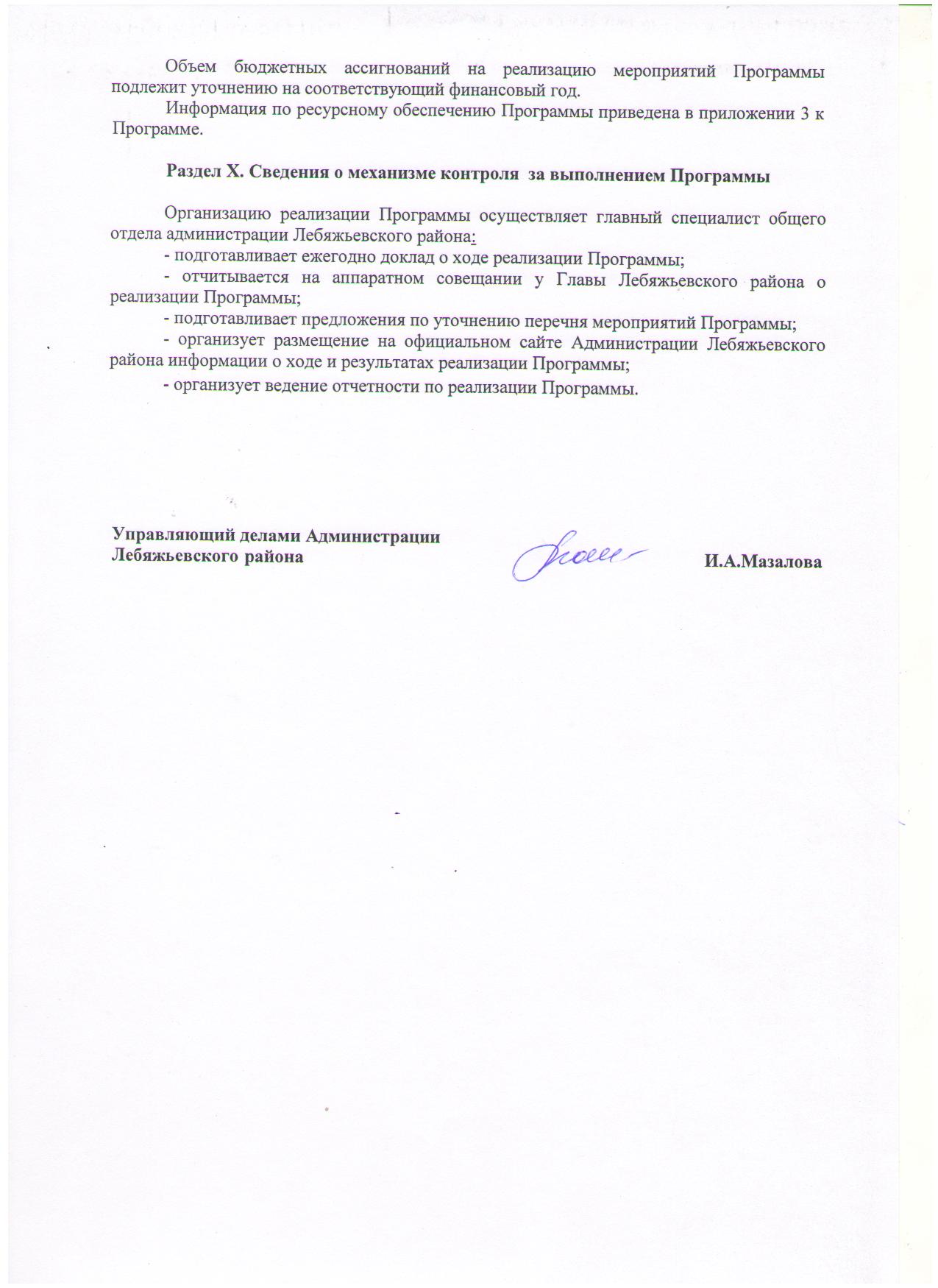                                                                                                                                                               Приложение                                                                                                                                          к муниципальной программе Лебяжьевского района                                                                                                                                                              «Патриотическое воспитание граждан                                                                                              Лебяжьевского района»                                                                                                                                                      на 2018-2020 годы»ПЕРЕЧЕНЬмероприятий муниципальной программы Лебяжьевского района «Патриотическое воспитание граждан Лебяжьевского района» на 2018-2020 годыПримечаниеСокращения и аббревиатура, используемые в ПрограммеОУО – Отдел управления образованием Администрации Лебяжьевского  района;Отдел культуры – Отдел культуры Администрации Лебяжьевского района;ОДМФС – отдел по делам молодежи, физической культуре и спорту  Администрации Лебяжьевского  района;Районный Совет ветеранов - Лебяжьевский районный совет ветеранов (пенсионеров) войны и труда, вооруженных сил и правоохранительных органов;МО ДОСААФ России - Местное отделение Общероссийской общественно-государственной организации «Добровольное общество содействия армии, авиации и флоту России» Лебяжьевского  района Курганской области;ОП «Лебяжьевское»  -  отделение полиции «Лебяжьевское» Межмуниципального отдела Министерства внутренних дел Российской Федерации «Макушинский»; ГБУ «Лебяжьевская  ЦРБ» – Государственное бюджетное учреждение «Лебяжьевская  Центральная районная больница»;КЦСОН – Государственное бюджетное учреждение «Комплексный центр социального обслуживания населения по Лебяжьевскому району»;КДН и ЗП – комиссия по делам несовершеннолетних и защите их прав при Администрации Лебяжьевского  района;Редакция газеты «Вперед» –  Государственное автономное учреждение «Редакция Лебяжьевское  районной газеты «Вперед».НаименованиеМуниципальная программа Лебяжьевского района «Патриотическое воспитание граждан Лебяжьевского района» на 2018-2020 годы (далее - Программа)Ответственный исполнительАдминистрация Лебяжьевского района СоисполнителиОтдел управления образованием Администрации Лебяжьевского района; Отдел культуры Администрации Лебяжьевского района; Отдел по делам молодежи, физической культуры и спорту (далее – ОДМФС);ГБУ «Комплексный центр социального обслуживания населения по Лебяжьевскому району» (далее – КЦСОН) (по согласованию);Отделение полиции «Лебяжьевское» межмуниципального отдела МВД России «Макушинский» (далее – ОП «Лебяжьевское») (по согласованию);ГБУ  «Лебяжьевская ЦРБ» (по согласованию);Лебяжьевский районный совет ветеранов (пенсионеров) вооруженных сил и правоохранительных органов (далее – Районный совет ветеранов) (по согласованию);ГАУ «Редакция  Лебяжьевской районной газеты «Вперед» (редакция районной газеты  «Вперед»») (по согласованию);МО ДОСААФ (по согласованию);администрации  поссельсоветов (по согласованию);ЦелиОсновной целью муниципальной программы является дальнейшее развитие и совершенствование системы патриотического воспитания граждан района. Задачи-совершенствование методического и информационного обеспечения функционирования системы патриотического воспитания граждан; - формирование позитивного отношения общества к военной службе и положительной мотивации у молодых людей относительно прохождения военной службы по контракту и по призыву; - привлечение к участию в патриотическом воспитании общественные организации, трудовые коллективы, отдельных граждан; - повышение качества патриотического воспитания в образовательных учреждениях, превратив их в центры патриотического воспитания подрастающего поколения; - развитие материально-технической базы патриотического воспитания в образовательных учреждениях, трудовых, творческих коллективах и общественных объединений; - патриотического воспитания граждан Лебяжьевского района и предотвращения манипулирования информацией, основанной на культе насилия, искажения и фальсификации истории в ущерб интересам Российской Федерации; - объединение и координация деятельности субъектов патриотического воспитания.-  обеспечение условий для развития волонтерского, юнармейского, кадетского движений; развитие у граждан Лебяжьевского района уважения к государственным символам Российской Федерации и символам Курганской области, а также воинским реликвиям;Целевые индикаторыДоля граждан Лебяжьевского района, вовлеченных в мероприятия по патриотическому воспитанию, по отношению к общему количеству граждан Лебяжьевского района (процент);       доля молодежи, проживающей на территории Лебяжьевского района, участвующей в туристических маршрутах по посещению исторических мест, городов-героев и городов воинской славы, объектов культурного наследия (памятников истории и культуры) народов Российской Федерации, по отношению к общему количеству молодежи, проживающей на территории Лебяжьевского района (процент);       доля образовательных организаций, расположенных на территории Лебяжьевского  района (далее - образовательные организации Лебяжьевского района), в которых созданы музеи, комнаты боевой славы, от общего количества образовательных организаций Лебяжьевского района (процент);      доля обучающихся образовательных организаций Лебяжьевского района, принявших участие в учебных сборах допризывной молодежи, проживающей на территории Лебяжьевского района, от общего количества граждан Лебяжьевского района допризывного возраста (процент);      доля призывников, годных к военной службе по состоянию здоровья, от общего количества граждан Лебяжьевского района допризывного возраста (процент);         доля призывников, охваченных лечебно-оздоровительными мероприятиями до первоначальной постановки на воинский учет, от общего количества граждан Лебяжьевского района допризывного возраста (процент);       доля обучающихся образовательных организаций Лебяжьевского района, систематически занимающихся физической культурой и спортом, по отношению к общей численности обучающихся образовательных организаций Лебяжьевского района (процент);       доля граждан Лебяжьевского района, выполнивших нормативы Всероссийского физкультурно-спортивного комплекса «Готов к труду и обороне» (ГТО), от общей численности граждан Лебяжьевского района, принимавших участие в сдаче нормативов (процент);        количество публикаций о мероприятиях Программы в средствах массовой информации (единица);      доля молодежи, проживающей на территории Лебяжьевского района, участвующей в волонтерских движениях патриотической направленности, по отношению к общему количеству молодежи, проживающей на территории Лебяжьевского района (процент);       доля граждан Лебяжьевского района, участвующих в мероприятиях, направленных на повышение роли русского языка как государственного языка Российской Федерации, развитие у подрастающего поколения чувства гордости, глубокого уважения и почитания к Государственному гербу Российской Федерации, Государственному флагу Российской Федерации, Государственному гимну Российской Федерации, а также к другим, в том числе историческим, символам и памятникам Отечества, от числа граждан Лебяжьевского района, вовлеченных в мероприятия Программы (процент).Сроки реализации2018-2020 годыОбъемы бюджетных ассигнованийПланируемый  объем финансирования Программы на 2018-2020 годы за счет средств районного бюджета составляет 73,2 тысячи рублей, в том числе:. – 21,20 тысяч рублей;. -  18,5  тысячи рублей;. -  34,5 тысячи рублейОжидаемые результаты реализацииПоэтапная реализация программных мероприятий позволит:- сформировать ценностную ориентацию граждан  района на патриотизм, социальную активность, здоровый образ жизни и негативное отношение молодёжи к асоциальным явлениям;- повысить уровень правовой и политической культуры молодёжи; - продолжить формирование мотивации подростков и молодёжи к постоянному проживанию на территории Лебяжьевского  района;- скоординировать усилия всех субъектов патриотического воспитания;- обобщить  и распространить  имеющийся  опыт работы по патриотическому воспитанию;Ожидаемые результаты реализации- не допустить на территории района проявлений экстремизма и национальных конфликтов. Увеличить: - количество молодёжи, входящей в состав общественных организаций,  патриотических и спортивных клубов;- количество граждан, участвующих в мероприятиях Программы;- количество выполненных мероприятий по патриотическому воспитанию по отношению к запланированному количеству;- количество творческих и исследовательских работ по проблемам патриотического воспитания;-  наличие публикаций  патриотической направленности в районных СМИ и на официальном сайте Администрации Лебяжьевского района.№ п/пНаименование целевого индикатораЗначениеЗначениеЗначениеЗначение№ п/пНаименование целевого индикаторафакт2017г.2018год2019год2020год1.Доля граждан Лебяжьевского  района, вовлеченных в мероприятия по патриотическому воспитанию, по отношению к общему количеству граждан Лебяжьевского района (процент)788082842.Доля молодежи, проживающей на территории Лебяжьевского  района, участвующей в туристических маршрутах по посещению исторических мест, городов-героев и городов воинской славы, объектов культурного наследия (памятников истории и культуры) народов Российской Федерации, по отношению к общему количеству молодежи, проживающей на территории Лебяжьевского района (процент)0,200,220,230,253.Доля образовательных организаций Лебяжьевского района, в которых созданы музеи, комнаты боевой славы, от общего количества образовательных организаций Лебяжьевского  района (процент)1001001001004.Доля обучающихся образовательных организаций Лебяжьевского района, принявших участие в учебных сборах допризывной молодежи, проживающей на территории Лебяжьевского  района, от общего количества граждан Лебяжьевского района допризывного возраста (процент)606266705.Доля призывников, годных к военной службе по состоянию здоровья, от общего количества граждан Лебяжьевского района допризывного возраста (процент)727576776.Доля призывников, охваченных лечебно-оздоровительными мероприятиями до первоначальной постановки на воинский учет, от общего количества граждан Лебяжьевского  района допризывного возраста (процент)808587907.Доля обучающихся образовательных организаций Лебяжьевского  района, систематически занимающихся физической культурой и спортом, по отношению к общей численности обучающихся образовательных организаций Лебяжьевского  района (процент)788082858.Доля граждан Лебяжьевского  района, выполнивших нормативы Всероссийского физкультурно- спортивного комплекса «Готов к труду и обороне» (ГТО), от общей численности граждан Лебяжьевского района, принимавших участие в сдаче нормативов (процент)910,512139.Доля юнармейцев Лебяжьевского  района по отношению к общему количеству обучающихся образовательных организаций Лебяжьевского района (процент)2,82,93,03.110.Количество публикаций, сюжетов о мероприятиях Программы в средствах массовой информации и на официальном сайте Администрации Лебяжьевского района (единица)3545556511.Доля молодежи, проживающей на территории Лебяжьевского  района, участвующей в волонтерских движениях патриотической направленности, по отношению к общему количеству молодежи, проживающей на территории Лебяжьевского  района (процент)3,544,5512.Количество действующих на территории Лебяжьевского  района  патриотических клубов и объединений (единица)1112121313.Доля граждан Лебяжьевского  района, участвующих в мероприятиях, направленных на повышение роли русского языка как государственного языка Российской Федерации, развитие у подрастающего поколения чувства гордости, глубокого уважения и почитания к Государственному гербу Российской Федерации, Государственному флагу Российской Федерации, Государственному гимну Российской Федерации, а также к другим, в том числе историческим, символам и памятникам Отечества, от числа граждан, вовлеченных в мероприятия Программы (процент)77,588,5№ п/пНаименование мероприятияНаименование мероприятияОтветственный исполнитель, соисполнителиОтветственный исполнитель, соисполнителиСрок реализации, годыОбъем финансирования(тыс.руб.)Объем финансирования(тыс.руб.)Объем финансирования(тыс.руб.)Объем финансирования(тыс.руб.)Объем финансирования(тыс.руб.)Ожидаемый конечный результат№ п/пНаименование мероприятияНаименование мероприятияОтветственный исполнитель, соисполнителиОтветственный исполнитель, соисполнителиСрок реализации, годы20182019      2019      2019      2020Ожидаемый конечный результатЗадача 1. Совершенствование процесса патриотического воспитания граждан  Лебяжьевского  района с применением успешно зарекомендовавших себя на практике форм и методов работы с учетом возрастных особенностей населения и складывающейся социально-экономической ситуацией в районеЗадача 1. Совершенствование процесса патриотического воспитания граждан  Лебяжьевского  района с применением успешно зарекомендовавших себя на практике форм и методов работы с учетом возрастных особенностей населения и складывающейся социально-экономической ситуацией в районеЗадача 1. Совершенствование процесса патриотического воспитания граждан  Лебяжьевского  района с применением успешно зарекомендовавших себя на практике форм и методов работы с учетом возрастных особенностей населения и складывающейся социально-экономической ситуацией в районеЗадача 1. Совершенствование процесса патриотического воспитания граждан  Лебяжьевского  района с применением успешно зарекомендовавших себя на практике форм и методов работы с учетом возрастных особенностей населения и складывающейся социально-экономической ситуацией в районеЗадача 1. Совершенствование процесса патриотического воспитания граждан  Лебяжьевского  района с применением успешно зарекомендовавших себя на практике форм и методов работы с учетом возрастных особенностей населения и складывающейся социально-экономической ситуацией в районеЗадача 1. Совершенствование процесса патриотического воспитания граждан  Лебяжьевского  района с применением успешно зарекомендовавших себя на практике форм и методов работы с учетом возрастных особенностей населения и складывающейся социально-экономической ситуацией в районеЗадача 1. Совершенствование процесса патриотического воспитания граждан  Лебяжьевского  района с применением успешно зарекомендовавших себя на практике форм и методов работы с учетом возрастных особенностей населения и складывающейся социально-экономической ситуацией в районеЗадача 1. Совершенствование процесса патриотического воспитания граждан  Лебяжьевского  района с применением успешно зарекомендовавших себя на практике форм и методов работы с учетом возрастных особенностей населения и складывающейся социально-экономической ситуацией в районеЗадача 1. Совершенствование процесса патриотического воспитания граждан  Лебяжьевского  района с применением успешно зарекомендовавших себя на практике форм и методов работы с учетом возрастных особенностей населения и складывающейся социально-экономической ситуацией в районеЗадача 1. Совершенствование процесса патриотического воспитания граждан  Лебяжьевского  района с применением успешно зарекомендовавших себя на практике форм и методов работы с учетом возрастных особенностей населения и складывающейся социально-экономической ситуацией в районеЗадача 1. Совершенствование процесса патриотического воспитания граждан  Лебяжьевского  района с применением успешно зарекомендовавших себя на практике форм и методов работы с учетом возрастных особенностей населения и складывающейся социально-экономической ситуацией в районеЗадача 1. Совершенствование процесса патриотического воспитания граждан  Лебяжьевского  района с применением успешно зарекомендовавших себя на практике форм и методов работы с учетом возрастных особенностей населения и складывающейся социально-экономической ситуацией в районе1.Приведение нормативных правовых актов Лебяжьевского района  по вопросам патриотического воспитания в соответствие с федеральным и областным законодательствомПриведение нормативных правовых актов Лебяжьевского района  по вопросам патриотического воспитания в соответствие с федеральным и областным законодательствомАдминистрация Лебяжьевского района,ОУО,Отдел культуры,                ОДМФСАдминистрация Лебяжьевского района,ОУО,Отдел культуры,                ОДМФС2018-20201,01,02,01,02,01,03,010,0Совершенствование нормативно-правовой и организационно- методической базы патриотического воспитания в Лебяжьевском  районе; повышение уровня развитияобщенационального сознания, высокой нравственности, гражданской солидарности жителей Лебяжьевского  района; увеличение числа граждан, вовлеченных в мероприятия по патриотическому воспитанию в Лебяжьевском  районе;повышение интереса граждан Лебяжьевского района к изучению истории Отечества, в том числе военной истории, к историческому прошлому нашей страны;повышение интереса граждан Лебяжьевского района к литературе, музыке,изобразительному искусству и создание произведений литературы и искусства патриотической направленности; проведение на территории Лебяжьевского  районарайонных конкурсов, мероприятий,  посвященных историческим и культурным событиям, знаменательным датам и видным деятелям России;повышение уровнявзаимодействияобразовательныхорганизаций Лебяжьевского района с ветеранскими организациями; создание музеев, комнат боевой славы во всех образовательных организациях Лебяжьевского районаОрганизация интерактивных мероприятий на базе стационарной выставки в районном историко-краеведческом музее "На берегах Тавриды", приуроченной к очередной годовщине вхождения Республики Крым в состав Российской Федерации2.Проведение заседаний Рабочей группы   по патриотическому воспитанию населения Лебяжьевского районаПроведение заседаний Рабочей группы   по патриотическому воспитанию населения Лебяжьевского районаАдминистрация Лебяжьевского районаАдминистрация Лебяжьевского района2018-2020, 1 раз в полугодие1,01,02,01,02,01,03,010,0Совершенствование нормативно-правовой и организационно- методической базы патриотического воспитания в Лебяжьевском  районе; повышение уровня развитияобщенационального сознания, высокой нравственности, гражданской солидарности жителей Лебяжьевского  района; увеличение числа граждан, вовлеченных в мероприятия по патриотическому воспитанию в Лебяжьевском  районе;повышение интереса граждан Лебяжьевского района к изучению истории Отечества, в том числе военной истории, к историческому прошлому нашей страны;повышение интереса граждан Лебяжьевского района к литературе, музыке,изобразительному искусству и создание произведений литературы и искусства патриотической направленности; проведение на территории Лебяжьевского  районарайонных конкурсов, мероприятий,  посвященных историческим и культурным событиям, знаменательным датам и видным деятелям России;повышение уровнявзаимодействияобразовательныхорганизаций Лебяжьевского района с ветеранскими организациями; создание музеев, комнат боевой славы во всех образовательных организациях Лебяжьевского районаОрганизация интерактивных мероприятий на базе стационарной выставки в районном историко-краеведческом музее "На берегах Тавриды", приуроченной к очередной годовщине вхождения Республики Крым в состав Российской Федерации3.Направление рекомендаций по организации и исполнению мероприятий  Программы главам сельских поселений, направленных на патриотическое воспитание гражданНаправление рекомендаций по организации и исполнению мероприятий  Программы главам сельских поселений, направленных на патриотическое воспитание гражданАдминистрации поссельсоветов(по согласованию)Администрации поссельсоветов(по согласованию)2018-20201,01,02,01,02,01,03,010,0Совершенствование нормативно-правовой и организационно- методической базы патриотического воспитания в Лебяжьевском  районе; повышение уровня развитияобщенационального сознания, высокой нравственности, гражданской солидарности жителей Лебяжьевского  района; увеличение числа граждан, вовлеченных в мероприятия по патриотическому воспитанию в Лебяжьевском  районе;повышение интереса граждан Лебяжьевского района к изучению истории Отечества, в том числе военной истории, к историческому прошлому нашей страны;повышение интереса граждан Лебяжьевского района к литературе, музыке,изобразительному искусству и создание произведений литературы и искусства патриотической направленности; проведение на территории Лебяжьевского  районарайонных конкурсов, мероприятий,  посвященных историческим и культурным событиям, знаменательным датам и видным деятелям России;повышение уровнявзаимодействияобразовательныхорганизаций Лебяжьевского района с ветеранскими организациями; создание музеев, комнат боевой славы во всех образовательных организациях Лебяжьевского районаОрганизация интерактивных мероприятий на базе стационарной выставки в районном историко-краеведческом музее "На берегах Тавриды", приуроченной к очередной годовщине вхождения Республики Крым в состав Российской Федерации4Проведение научно обоснованного мониторинга эффективности патриотического воспитания граждан в Лебяжьевском районеПроведение научно обоснованного мониторинга эффективности патриотического воспитания граждан в Лебяжьевском районеОДМФС,ОУООДМФС,ОУО2018-20201,01,02,01,02,01,03,010,0Совершенствование нормативно-правовой и организационно- методической базы патриотического воспитания в Лебяжьевском  районе; повышение уровня развитияобщенационального сознания, высокой нравственности, гражданской солидарности жителей Лебяжьевского  района; увеличение числа граждан, вовлеченных в мероприятия по патриотическому воспитанию в Лебяжьевском  районе;повышение интереса граждан Лебяжьевского района к изучению истории Отечества, в том числе военной истории, к историческому прошлому нашей страны;повышение интереса граждан Лебяжьевского района к литературе, музыке,изобразительному искусству и создание произведений литературы и искусства патриотической направленности; проведение на территории Лебяжьевского  районарайонных конкурсов, мероприятий,  посвященных историческим и культурным событиям, знаменательным датам и видным деятелям России;повышение уровнявзаимодействияобразовательныхорганизаций Лебяжьевского района с ветеранскими организациями; создание музеев, комнат боевой славы во всех образовательных организациях Лебяжьевского районаОрганизация интерактивных мероприятий на базе стационарной выставки в районном историко-краеведческом музее "На берегах Тавриды", приуроченной к очередной годовщине вхождения Республики Крым в состав Российской Федерации5Разработка методических рекомендаций по организации патриотического воспитания в образовательных организациях Лебяжьевского районаРазработка методических рекомендаций по организации патриотического воспитания в образовательных организациях Лебяжьевского районаОУО, ОДМФСОУО, ОДМФС1,01,02,01,02,01,03,010,0Совершенствование нормативно-правовой и организационно- методической базы патриотического воспитания в Лебяжьевском  районе; повышение уровня развитияобщенационального сознания, высокой нравственности, гражданской солидарности жителей Лебяжьевского  района; увеличение числа граждан, вовлеченных в мероприятия по патриотическому воспитанию в Лебяжьевском  районе;повышение интереса граждан Лебяжьевского района к изучению истории Отечества, в том числе военной истории, к историческому прошлому нашей страны;повышение интереса граждан Лебяжьевского района к литературе, музыке,изобразительному искусству и создание произведений литературы и искусства патриотической направленности; проведение на территории Лебяжьевского  районарайонных конкурсов, мероприятий,  посвященных историческим и культурным событиям, знаменательным датам и видным деятелям России;повышение уровнявзаимодействияобразовательныхорганизаций Лебяжьевского района с ветеранскими организациями; создание музеев, комнат боевой славы во всех образовательных организациях Лебяжьевского районаОрганизация интерактивных мероприятий на базе стационарной выставки в районном историко-краеведческом музее "На берегах Тавриды", приуроченной к очередной годовщине вхождения Республики Крым в состав Российской Федерации6Организация выездов в сельские поселения Лебяжьевского района для оказания методической и организационной помощи органам местного самоуправления, образовательным организациям по вопросам патриотического воспитания Организация выездов в сельские поселения Лебяжьевского района для оказания методической и организационной помощи органам местного самоуправления, образовательным организациям по вопросам патриотического воспитания                    ОДМФС                   ОДМФС2018- 20201,01,02,01,02,01,03,010,0Совершенствование нормативно-правовой и организационно- методической базы патриотического воспитания в Лебяжьевском  районе; повышение уровня развитияобщенационального сознания, высокой нравственности, гражданской солидарности жителей Лебяжьевского  района; увеличение числа граждан, вовлеченных в мероприятия по патриотическому воспитанию в Лебяжьевском  районе;повышение интереса граждан Лебяжьевского района к изучению истории Отечества, в том числе военной истории, к историческому прошлому нашей страны;повышение интереса граждан Лебяжьевского района к литературе, музыке,изобразительному искусству и создание произведений литературы и искусства патриотической направленности; проведение на территории Лебяжьевского  районарайонных конкурсов, мероприятий,  посвященных историческим и культурным событиям, знаменательным датам и видным деятелям России;повышение уровнявзаимодействияобразовательныхорганизаций Лебяжьевского района с ветеранскими организациями; создание музеев, комнат боевой славы во всех образовательных организациях Лебяжьевского районаОрганизация интерактивных мероприятий на базе стационарной выставки в районном историко-краеведческом музее "На берегах Тавриды", приуроченной к очередной годовщине вхождения Республики Крым в состав Российской Федерации7Участие в областном семинаре и проведение районных семинаров по вопросам развития музейной педагогики в патриотическом воспитании с руководителями образовательных организаций, общественных организаций патриотической направленности и работниками учреждений культуры Участие в областном семинаре и проведение районных семинаров по вопросам развития музейной педагогики в патриотическом воспитании с руководителями образовательных организаций, общественных организаций патриотической направленности и работниками учреждений культуры ОУО,                    ОДМФСОУО,                    ОДМФС2018-2020 1,01,02,01,02,01,03,010,0Совершенствование нормативно-правовой и организационно- методической базы патриотического воспитания в Лебяжьевском  районе; повышение уровня развитияобщенационального сознания, высокой нравственности, гражданской солидарности жителей Лебяжьевского  района; увеличение числа граждан, вовлеченных в мероприятия по патриотическому воспитанию в Лебяжьевском  районе;повышение интереса граждан Лебяжьевского района к изучению истории Отечества, в том числе военной истории, к историческому прошлому нашей страны;повышение интереса граждан Лебяжьевского района к литературе, музыке,изобразительному искусству и создание произведений литературы и искусства патриотической направленности; проведение на территории Лебяжьевского  районарайонных конкурсов, мероприятий,  посвященных историческим и культурным событиям, знаменательным датам и видным деятелям России;повышение уровнявзаимодействияобразовательныхорганизаций Лебяжьевского района с ветеранскими организациями; создание музеев, комнат боевой славы во всех образовательных организациях Лебяжьевского районаОрганизация интерактивных мероприятий на базе стационарной выставки в районном историко-краеведческом музее "На берегах Тавриды", приуроченной к очередной годовщине вхождения Республики Крым в состав Российской Федерации8Проведение районного конкурса на лучшую работу по патриотическому воспитанию среди студентов ГБПОУ «Лебяжьевский агропромышленный техникум (казачий кадетский корпус)» и учащихся образовательных организацийПроведение районного конкурса на лучшую работу по патриотическому воспитанию среди студентов ГБПОУ «Лебяжьевский агропромышленный техникум (казачий кадетский корпус)» и учащихся образовательных организацийГБПОУ «Лебяжьевский агропромышленный техникум (казачий кадетский корпус)»( по согласованию),Образовательные организацииГБПОУ «Лебяжьевский агропромышленный техникум (казачий кадетский корпус)»( по согласованию),Образовательные организации2018-20201,01,02,01,02,01,03,010,0Совершенствование нормативно-правовой и организационно- методической базы патриотического воспитания в Лебяжьевском  районе; повышение уровня развитияобщенационального сознания, высокой нравственности, гражданской солидарности жителей Лебяжьевского  района; увеличение числа граждан, вовлеченных в мероприятия по патриотическому воспитанию в Лебяжьевском  районе;повышение интереса граждан Лебяжьевского района к изучению истории Отечества, в том числе военной истории, к историческому прошлому нашей страны;повышение интереса граждан Лебяжьевского района к литературе, музыке,изобразительному искусству и создание произведений литературы и искусства патриотической направленности; проведение на территории Лебяжьевского  районарайонных конкурсов, мероприятий,  посвященных историческим и культурным событиям, знаменательным датам и видным деятелям России;повышение уровнявзаимодействияобразовательныхорганизаций Лебяжьевского района с ветеранскими организациями; создание музеев, комнат боевой славы во всех образовательных организациях Лебяжьевского районаОрганизация интерактивных мероприятий на базе стационарной выставки в районном историко-краеведческом музее "На берегах Тавриды", приуроченной к очередной годовщине вхождения Республики Крым в состав Российской Федерации9.Обучение на курсах повышения квалификации и ведомственных семинарах туристско-краеведческой, политехнической, патриотической направленности Обучение на курсах повышения квалификации и ведомственных семинарах туристско-краеведческой, политехнической, патриотической направленности ОУО, Отдел культуры,ОДМФС,ОУО, Отдел культуры,ОДМФС,2018-20201,01,02,01,02,01,03,010,0Совершенствование нормативно-правовой и организационно- методической базы патриотического воспитания в Лебяжьевском  районе; повышение уровня развитияобщенационального сознания, высокой нравственности, гражданской солидарности жителей Лебяжьевского  района; увеличение числа граждан, вовлеченных в мероприятия по патриотическому воспитанию в Лебяжьевском  районе;повышение интереса граждан Лебяжьевского района к изучению истории Отечества, в том числе военной истории, к историческому прошлому нашей страны;повышение интереса граждан Лебяжьевского района к литературе, музыке,изобразительному искусству и создание произведений литературы и искусства патриотической направленности; проведение на территории Лебяжьевского  районарайонных конкурсов, мероприятий,  посвященных историческим и культурным событиям, знаменательным датам и видным деятелям России;повышение уровнявзаимодействияобразовательныхорганизаций Лебяжьевского района с ветеранскими организациями; создание музеев, комнат боевой славы во всех образовательных организациях Лебяжьевского районаОрганизация интерактивных мероприятий на базе стационарной выставки в районном историко-краеведческом музее "На берегах Тавриды", приуроченной к очередной годовщине вхождения Республики Крым в состав Российской Федерации10.Участие в научно-практических конференциях, методических семинарах патриотической направленности, а также в области гуманитарных и естественно-географических наук Участие в научно-практических конференциях, методических семинарах патриотической направленности, а также в области гуманитарных и естественно-географических наук ОУО, Отдел культуры,ОДМФС,ОУО, Отдел культуры,ОДМФС,2018-20201,01,02,01,02,01,03,010,0Совершенствование нормативно-правовой и организационно- методической базы патриотического воспитания в Лебяжьевском  районе; повышение уровня развитияобщенационального сознания, высокой нравственности, гражданской солидарности жителей Лебяжьевского  района; увеличение числа граждан, вовлеченных в мероприятия по патриотическому воспитанию в Лебяжьевском  районе;повышение интереса граждан Лебяжьевского района к изучению истории Отечества, в том числе военной истории, к историческому прошлому нашей страны;повышение интереса граждан Лебяжьевского района к литературе, музыке,изобразительному искусству и создание произведений литературы и искусства патриотической направленности; проведение на территории Лебяжьевского  районарайонных конкурсов, мероприятий,  посвященных историческим и культурным событиям, знаменательным датам и видным деятелям России;повышение уровнявзаимодействияобразовательныхорганизаций Лебяжьевского района с ветеранскими организациями; создание музеев, комнат боевой славы во всех образовательных организациях Лебяжьевского районаОрганизация интерактивных мероприятий на базе стационарной выставки в районном историко-краеведческом музее "На берегах Тавриды", приуроченной к очередной годовщине вхождения Республики Крым в состав Российской Федерации11.Обеспечение участия представителей Лебяжьевского района в общероссийских и окружных семинарах, совещаниях, конференциях, форумах, курсах повышения квалификации по организации и совершенствованию процесса патриотического воспитания граждан Обеспечение участия представителей Лебяжьевского района в общероссийских и окружных семинарах, совещаниях, конференциях, форумах, курсах повышения квалификации по организации и совершенствованию процесса патриотического воспитания граждан Администрация Лебяжьевского района,ОУО, Отдел культуры,ОДМФС,Администрация Лебяжьевского района,ОУО, Отдел культуры,ОДМФС,2018-20201,01,02,01,02,01,03,010,0Совершенствование нормативно-правовой и организационно- методической базы патриотического воспитания в Лебяжьевском  районе; повышение уровня развитияобщенационального сознания, высокой нравственности, гражданской солидарности жителей Лебяжьевского  района; увеличение числа граждан, вовлеченных в мероприятия по патриотическому воспитанию в Лебяжьевском  районе;повышение интереса граждан Лебяжьевского района к изучению истории Отечества, в том числе военной истории, к историческому прошлому нашей страны;повышение интереса граждан Лебяжьевского района к литературе, музыке,изобразительному искусству и создание произведений литературы и искусства патриотической направленности; проведение на территории Лебяжьевского  районарайонных конкурсов, мероприятий,  посвященных историческим и культурным событиям, знаменательным датам и видным деятелям России;повышение уровнявзаимодействияобразовательныхорганизаций Лебяжьевского района с ветеранскими организациями; создание музеев, комнат боевой славы во всех образовательных организациях Лебяжьевского районаОрганизация интерактивных мероприятий на базе стационарной выставки в районном историко-краеведческом музее "На берегах Тавриды", приуроченной к очередной годовщине вхождения Республики Крым в состав Российской Федерации12.Содействие участию обучающихся в образовательных организациях Лебяжьевского района в предметных олимпиадах по гуманитарным и естественно-географическим наукам Содействие участию обучающихся в образовательных организациях Лебяжьевского района в предметных олимпиадах по гуманитарным и естественно-географическим наукам ОУО,ОУО,2018-20201,01,02,01,02,01,03,010,0Совершенствование нормативно-правовой и организационно- методической базы патриотического воспитания в Лебяжьевском  районе; повышение уровня развитияобщенационального сознания, высокой нравственности, гражданской солидарности жителей Лебяжьевского  района; увеличение числа граждан, вовлеченных в мероприятия по патриотическому воспитанию в Лебяжьевском  районе;повышение интереса граждан Лебяжьевского района к изучению истории Отечества, в том числе военной истории, к историческому прошлому нашей страны;повышение интереса граждан Лебяжьевского района к литературе, музыке,изобразительному искусству и создание произведений литературы и искусства патриотической направленности; проведение на территории Лебяжьевского  районарайонных конкурсов, мероприятий,  посвященных историческим и культурным событиям, знаменательным датам и видным деятелям России;повышение уровнявзаимодействияобразовательныхорганизаций Лебяжьевского района с ветеранскими организациями; создание музеев, комнат боевой славы во всех образовательных организациях Лебяжьевского районаОрганизация интерактивных мероприятий на базе стационарной выставки в районном историко-краеведческом музее "На берегах Тавриды", приуроченной к очередной годовщине вхождения Республики Крым в состав Российской Федерации13.Организация работы по присвоению имен национальных героев, отличившихся в сражениях, связанных с днями воинской славы России, улицам, физико-географическим объектам, образовательным организациям Лебяжьевского района Организация работы по присвоению имен национальных героев, отличившихся в сражениях, связанных с днями воинской славы России, улицам, физико-географическим объектам, образовательным организациям Лебяжьевского района Администрация Лебяжьевского района,ОУО, Отдел культуры,ОДМФС,Районный Совет ветеранов(по согласованию),администрации поссельсоветов(по согласованию)Администрация Лебяжьевского района,ОУО, Отдел культуры,ОДМФС,Районный Совет ветеранов(по согласованию),администрации поссельсоветов(по согласованию)2018-20201,01,02,01,02,01,03,010,014.Подготовка и проведение в Лебяжьевском районе памятных и праздничных мероприятий, посвященных очередной годовщине Победы в Великой Отечественной войне 1941 - 1945 годов Подготовка и проведение в Лебяжьевском районе памятных и праздничных мероприятий, посвященных очередной годовщине Победы в Великой Отечественной войне 1941 - 1945 годов Администрация Лебяжьевского района,Отдел образования, Отдел культуры,ОДМФС ,Районный Совет ветеранов(по согласованию),администрации поссельсоветов(по согласованию), ОП «Лебяжьевское»(по согласованию)Администрация Лебяжьевского района,Отдел образования, Отдел культуры,ОДМФС ,Районный Совет ветеранов(по согласованию),администрации поссельсоветов(по согласованию), ОП «Лебяжьевское»(по согласованию)2018- 20201,01,02,01,02,01,03,010,015.Подготовка и проведение в Лебяжьевском районе  памятных и праздничных мероприятий, посвященных 75-летию Победы в Великой Отечественной войне 1941 - 1945 годов Подготовка и проведение в Лебяжьевском районе  памятных и праздничных мероприятий, посвященных 75-летию Победы в Великой Отечественной войне 1941 - 1945 годов Администрация Лебяжьевского района,ОУО, Отдел культуры,ОДМФС,Районный Совет ветеранов(по согласованию),администрации поссельсоветов(по согласованию)Администрация Лебяжьевского района,ОУО, Отдел культуры,ОДМФС,Районный Совет ветеранов(по согласованию),администрации поссельсоветов(по согласованию)2020 по отдельному плану1,01,02,01,02,01,03,010,016.Проведение мероприятий, посвященных подготовке и проведению празднования 75-летия Победы в Великой Отечественной войне 1941 - 1945 годов, (в том числе: конкурсы рисунков, поделок, беседы, викторины)Проведение мероприятий, посвященных подготовке и проведению празднования 75-летия Победы в Великой Отечественной войне 1941 - 1945 годов, (в том числе: конкурсы рисунков, поделок, беседы, викторины)ГБУ «КЦСОН по Лебяжьевскому району»(по согласованию)ГБУ «КЦСОН по Лебяжьевскому району»(по согласованию)20201,01,02,01,02,01,03,010,017.Организация мероприятий, посвященных государственным праздникам Российской Федерации, дням воинской славы России и памятным датам России Организация мероприятий, посвященных государственным праздникам Российской Федерации, дням воинской славы России и памятным датам России Администрация Лебяжьевского района,ОУО,Отдел культуры,ОДМФС,Районный Совет ветеранов(по согласованию),администрации поссельсоветов(по согласованию)Администрация Лебяжьевского района,ОУО,Отдел культуры,ОДМФС,Районный Совет ветеранов(по согласованию),администрации поссельсоветов(по согласованию)2018 -2020г.1,01,02,01,02,01,03,010,018.Проведение открытых уроков и иных мероприятий, посвященных юбилейным и другим памятным событиям в истории России в образовательных организациях Лебяжьевского района  Проведение открытых уроков и иных мероприятий, посвященных юбилейным и другим памятным событиям в истории России в образовательных организациях Лебяжьевского района  Администрация Лебяжьевского района,ОУО,Отдел культуры,ОДМФС,Районный Совет ветеранов(по согласованию),администрации поссельсоветов(по согласованию)Администрация Лебяжьевского района,ОУО,Отдел культуры,ОДМФС,Районный Совет ветеранов(по согласованию),администрации поссельсоветов(по согласованию)2018- 20201,01,02,01,02,01,03,010,019.Участие обучающихся образовательных организаций Лебяжьевского района   в Международной акции "Всероссийский тест по истории Великой Отечественной войны"Участие обучающихся образовательных организаций Лебяжьевского района   в Международной акции "Всероссийский тест по истории Великой Отечественной войны"ОУООУО2018-2020 1,01,02,01,02,01,03,010,020.Проведение мероприятий, посвященных 100-летию со дня рождения дважды Героя Социалистического Труда, Героя России, генерал-лейтенанта М.Т.Калашникова Проведение мероприятий, посвященных 100-летию со дня рождения дважды Героя Социалистического Труда, Героя России, генерал-лейтенанта М.Т.Калашникова Отдел культуры,Районный Совет ветеранов(по согласованию),ОДМФС, ВВПОД «Юнармия»Отдел культуры,Районный Совет ветеранов(по согласованию),ОДМФС, ВВПОД «Юнармия»20191,01,02,01,02,01,03,010,021.Проведение мероприятий, посвященных 30-летию вывода советских войск из Афганистана Проведение мероприятий, посвященных 30-летию вывода советских войск из Афганистана ОУО, Отдел культуры,ОДМФС,Районный Совет ветеранов(по согласованию),администрации поссельсоветов(по согласованию),ВВПОД «Юнармия»ОУО, Отдел культуры,ОДМФС,Районный Совет ветеранов(по согласованию),администрации поссельсоветов(по согласованию),ВВПОД «Юнармия»20191,01,02,01,02,01,03,010,022.Обеспечение участия представителей Лебяжьевского района в составе команд и делегаций Курганской области в окружных и общероссийских мероприятиях патриотической направленности Обеспечение участия представителей Лебяжьевского района в составе команд и делегаций Курганской области в окружных и общероссийских мероприятиях патриотической направленности ОУО, Отдел культуры,ОДМФС,ОУО, Отдел культуры,ОДМФС,2018-20201,01,02,01,02,01,03,010,023.Обеспечение участия представителей Лебяжьевского района в составе команды Курганской области в финальном этапе общероссийских соревнований по киберспорту "Мир танков. Помним все"Обеспечение участия представителей Лебяжьевского района в составе команды Курганской области в финальном этапе общероссийских соревнований по киберспорту "Мир танков. Помним все"ОУО,ОДМФСОУО,ОДМФС2018-2020, 1 раз в год1,01,02,01,02,01,03,010,024.Проведение  районного конкурса на лучшую военно-техническую модель оборонной направленности Проведение  районного конкурса на лучшую военно-техническую модель оборонной направленности Отдел культуры,ОУО,Отдел культуры,ОУО,2018-20201,01,02,01,02,01,03,010,025.Участие в  Областной творческой лаборатории "Через книгу - к патриотизму"Участие в  Областной творческой лаборатории "Через книгу - к патриотизму"ОУО, Отдел культуры ОУО, Отдел культуры 2018-20201,01,02,01,02,01,03,010,026.Участие в организации и проведении  передвижной выставки "Готов к труду и обороне"Участие в организации и проведении  передвижной выставки "Готов к труду и обороне"Администрация Лебяжьевского района,Отдел культуры,ОУО,администрации поссельсоветов(по согласованию)Администрация Лебяжьевского района,Отдел культуры,ОУО,администрации поссельсоветов(по согласованию)2018-2020, 1,01,02,01,02,01,03,010,027.Участие в организации и проведении передвижной выставки "Солдатский треугольник"Участие в организации и проведении передвижной выставки "Солдатский треугольник"ОУО,Отдел культурыОУО,Отдел культуры2018-20201,01,02,01,02,01,03,010,028.Участие в организации и проведении передвижной выставки "Фронтовой альбом"Участие в организации и проведении передвижной выставки "Фронтовой альбом"ОУО,Отдел культурыОУО,Отдел культуры2018-20201,01,02,01,02,01,03,010,029.Участие в Областном  конкурсе творческих работ "Улицы имени героя войны"Участие в Областном  конкурсе творческих работ "Улицы имени героя войны"ОУО,Отдел культурыОУО,Отдел культуры2018-20201,01,02,01,02,01,03,010,030.Применение  библиографического указателя "Война стучит в сердца. Лучшие книги о Великой Отечественной войне 1941 - 1945 годов для молодого поколения"Применение  библиографического указателя "Война стучит в сердца. Лучшие книги о Великой Отечественной войне 1941 - 1945 годов для молодого поколения"ОУО,Отдел культурыОУО,Отдел культуры2018-2020 1,01,02,01,02,01,03,010,031.Участие в реализации культурно-образовательной программы "На защите Отечества" Участие в реализации культурно-образовательной программы "На защите Отечества" ОУО,Отдел культурыОУО,Отдел культуры2018, 20201,01,02,01,02,01,03,010,032.Реализация литературно-патриотической программы "Бессмертный книжный полк" (конкурс эссе "Я читаю о войне", акция под открытым небом "Парад книг о Великой Отечественной войне 1941 - 1945 годов")Реализация литературно-патриотической программы "Бессмертный книжный полк" (конкурс эссе "Я читаю о войне", акция под открытым небом "Парад книг о Великой Отечественной войне 1941 - 1945 годов")ОУО,Отдел культуры, ОДМФСОУО,Отдел культуры, ОДМФС2018-20201,01,02,01,02,01,03,010,033.Участие в  Областном фестивале молодых исполнителей гражданской и патриотической песни "Родина. Честь. Слава"Участие в  Областном фестивале молодых исполнителей гражданской и патриотической песни "Родина. Честь. Слава"ОУО,Отдел культурыОУО,Отдел культуры2018-2020, 1 раз в год1,01,02,01,02,01,03,010,034.Участие в  межрегиональном фестивале национальных культур народов Зауралья, посвященного Дню России Участие в  межрегиональном фестивале национальных культур народов Зауралья, посвященного Дню России Отдел культурыОтдел культуры2018-20201,01,02,01,02,01,03,010,035.Подготовка и проведение комплекса спортивных мероприятий, посвященных памятным датам истории и юбилейным датам.Подготовка и проведение комплекса спортивных мероприятий, посвященных памятным датам истории и юбилейным датам.ОУО,   Отдел культурыОУО,   Отдел культуры2018-20201,01,02,01,02,01,03,010,036.Организация интерактивных мероприятий на базе стационарной выставки в районном историко-краеведческом музее "На берегах Тавриды", приуроченной к очередной годовщине вхождения Республики Крым в состав Российской Федерации Организация интерактивных мероприятий на базе стационарной выставки в районном историко-краеведческом музее "На берегах Тавриды", приуроченной к очередной годовщине вхождения Республики Крым в состав Российской Федерации Отдел культурыОтдел культуры2018 - 2020,  37.Проведение ретроспективного показа цикла фильмов "Подвигу жить в веках", посвященного Дню Победы в Великой Отечественной войне 1941 - 1945 годов Проведение ретроспективного показа цикла фильмов "Подвигу жить в веках", посвященного Дню Победы в Великой Отечественной войне 1941 - 1945 годов Отдел культурыОтдел культуры2018 - 2020, 38.Организация и проведение Областного театрального проекта "Уроки Победы". Создание театральных постановок малой формы, посвященных празднованию очередной годовщины Победы в Великой Отечественной войне 1941 - 1945 годовОрганизация и проведение Областного театрального проекта "Уроки Победы". Создание театральных постановок малой формы, посвященных празднованию очередной годовщины Победы в Великой Отечественной войне 1941 - 1945 годовОтдел культурыОтдел культуры2019 39.Подготовка и участие представителей Лебяжьевского района в региональном конкурсе исследовательских краеведческих работ обучающихся образовательных организаций Курганской области "Отечество"Подготовка и участие представителей Лебяжьевского района в региональном конкурсе исследовательских краеведческих работ обучающихся образовательных организаций Курганской области "Отечество"ОУО, ОУО, 2019 40.Подготовка и проведение праздничных мероприятий, посвященных 125-летию образования Лебяжьевского районаПодготовка и проведение праздничных мероприятий, посвященных 125-летию образования Лебяжьевского районаАдминистрация Лебяжьевского района,Отдел культуры,Отдел образования,администрации поссельсоветов(по согласованию), ОДМФСАдминистрация Лебяжьевского района,Отдел культуры,Отдел образования,администрации поссельсоветов(по согласованию), ОДМФС2017 - 2020, постоянно 3,03,041.Участие  в  Областном молодежном форуме "Зауралье" площадки патриотической направленности Участие  в  Областном молодежном форуме "Зауралье" площадки патриотической направленности ОУО,Отдел культуры, ОДМФСОУО,Отдел культуры, ОДМФС2018 - 2020, 42.Участие представителей Лебяжьевского района в региональном (отборочном) этапе  во Всероссийском конкурсе молодежного творчества "Всероссийский молодежный фестиваль патриотической песни "Я люблю тебя, Россия!"Участие представителей Лебяжьевского района в региональном (отборочном) этапе  во Всероссийском конкурсе молодежного творчества "Всероссийский молодежный фестиваль патриотической песни "Я люблю тебя, Россия!"ОУО,Отдел культуры, ГБПОУ «Лебяжьевский агропромышленный техникум (казачий кадетский корпус» (по согласованию)ОУО,Отдел культуры, ГБПОУ «Лебяжьевский агропромышленный техникум (казачий кадетский корпус» (по согласованию)2018 - 2020, 1 раз в год 43.Участие представителей Курганской области в Литературном патриотическом фестивале "Русские рифмы"Участие представителей Курганской области в Литературном патриотическом фестивале "Русские рифмы"ОУО,             Отдел культурыОУО,             Отдел культуры2018-202044.Участие в региональном этапе Всероссийского фольклорного конкурса "Казачий круг"Участие в региональном этапе Всероссийского фольклорного конкурса "Казачий круг"             Отдел культуры,ГБПОУ «Лебяжьевский агропромышленный техникум (казачий кадетский корпус» (по согласованию)             Отдел культуры,ГБПОУ «Лебяжьевский агропромышленный техникум (казачий кадетский корпус» (по согласованию)2018-2020 45.Реализация проекта "Экран" для молодежи старше 12 лет с демонстрацией и дальнейшим обсуждением патриотических и социально значимых фильмов Реализация проекта "Экран" для молодежи старше 12 лет с демонстрацией и дальнейшим обсуждением патриотических и социально значимых фильмов ОУО,             Отдел культурыОУО,             Отдел культуры2018 46.Проведение памятных мероприятий, посвященных 100-летию ВЛКСМ  Проведение памятных мероприятий, посвященных 100-летию ВЛКСМ  Администрация Лебяжьевского районаОУО,Отдел культуры,ОДМФС,Районный Совет ветеранов(по согласованию),администрации поссельсоветов(по согласованию),ВВПОД «Юнармия»Администрация Лебяжьевского районаОУО,Отдел культуры,ОДМФС,Районный Совет ветеранов(по согласованию),администрации поссельсоветов(по согласованию),ВВПОД «Юнармия»2018 1,01,047.Создание выставки к 30-летию вывода советских войск из Афганистана на базе Курганского областного краеведческого музея Создание выставки к 30-летию вывода советских войск из Афганистана на базе Курганского областного краеведческого музея ОУО,Отдел культуры, ОДМФС,ГБПОУ «Лебяжьевский агропромышленный техникум (казачий кадетский корпус» (по согласованию)ОУО,Отдел культуры, ОДМФС,ГБПОУ «Лебяжьевский агропромышленный техникум (казачий кадетский корпус» (по согласованию)2019 48.Создание выставки к 75-летию Победы в Великой Отечественной войне 1941 - 1945 годов Создание выставки к 75-летию Победы в Великой Отечественной войне 1941 - 1945 годов ОУО,Отдел культуры, ОДМФС,ОУО,Отдел культуры, ОДМФС,2020 49.Проведение патриотических акций "Неделя мужества", "Эстафета подвига" Проведение патриотических акций "Неделя мужества", "Эстафета подвига" ОУО,отдел культуры,ОДМФС, ОП «Лебяжьевское»(по согласованию)ОУО,отдел культуры,ОДМФС, ОП «Лебяжьевское»(по согласованию)2018 - 2020, 50.Проведение смотра-конкурса художественной самодеятельности, декоративно-прикладного творчества, фоторабот и стенной печати Проведение смотра-конкурса художественной самодеятельности, декоративно-прикладного творчества, фоторабот и стенной печати ОУО,ОДМФС, отдел культуры ОУО,ОДМФС, отдел культуры 2020 51.Подготовка и проведение встреч обучающихся образовательных организаций Лебяжьевского района с ветеранами Великой Отечественной войны 1941 - 1945 годов, Героями Советского Союза, Героями Российской Федерации и Героями Труда Российской Федерации Подготовка и проведение встреч обучающихся образовательных организаций Лебяжьевского района с ветеранами Великой Отечественной войны 1941 - 1945 годов, Героями Советского Союза, Героями Российской Федерации и Героями Труда Российской Федерации ОУО,Отдел культуры, ОДМФС,ОП «Лебяжьевское» (по согласованию)ОУО,Отдел культуры, ОДМФС,ОП «Лебяжьевское» (по согласованию)2018 - 2020, 52.Проведение "Встреч поколений" по вопросам взаимодействия ветеранских и молодежных общественных организаций Лебяжьевского района  в работе по патриотическому воспитанию с участниками Великой Отечественной войны, тружениками тыла, ветеранами труда, ветеранами Вооруженных Сил и правоохранительных органов, участниками локальных войн и конфликтов Проведение "Встреч поколений" по вопросам взаимодействия ветеранских и молодежных общественных организаций Лебяжьевского района  в работе по патриотическому воспитанию с участниками Великой Отечественной войны, тружениками тыла, ветеранами труда, ветеранами Вооруженных Сил и правоохранительных органов, участниками локальных войн и конфликтов ОУО,Отдел культуры,ОДМФС,Районный Совет ветеранов(по согласованию),администрации поссельсоветов(по согласованию),ВВПОД «Юнармия»,ОП «Лебяжьевское» (по согласованию)ОУО,Отдел культуры,ОДМФС,Районный Совет ветеранов(по согласованию),администрации поссельсоветов(по согласованию),ВВПОД «Юнармия»,ОП «Лебяжьевское» (по согласованию)2018 - 2020, 53.Организация и проведение военно-исторических туристических маршрутов для молодежи по посещению исторических мест, городов-героев и городов воинской славы, объектов культурного наследия (памятников истории и культуры) Организация и проведение военно-исторических туристических маршрутов для молодежи по посещению исторических мест, городов-героев и городов воинской славы, объектов культурного наследия (памятников истории и культуры) ОУО,Отдел культуры,ОДМФС,Районный Совет ветеранов(по согласованию),ВВПОД «Юнармия»ОУО,Отдел культуры,ОДМФС,Районный Совет ветеранов(по согласованию),ВВПОД «Юнармия»2018-2020 54.Благоустройство памятных мест поселка и сельских поселений (Парка победы, «Аллея Славы, установка памятных знаковБлагоустройство памятных мест поселка и сельских поселений (Парка победы, «Аллея Славы, установка памятных знаковАдминистрация Лебяжьевского районаОУО,Отдел культуры,ОДМФС,Районный Совет ветеранов(по согласованию),администрации поссельсоветов(по согласованию),Администрация Лебяжьевского районаОУО,Отдел культуры,ОДМФС,Районный Совет ветеранов(по согласованию),администрации поссельсоветов(по согласованию),2018 - 2020, 15,0*15,0*10,0*10,0*10,0*55Участие в региональном конкурсе на лучший туристический военно-исторический маршрут на территории Курганской области Участие в региональном конкурсе на лучший туристический военно-исторический маршрут на территории Курганской области Отдел культурыОтдел культуры2018-202056Организация работы по паспортизации музеев, комнат боевой славы в общеобразовательных организациях Лебяжьевского района  с целью присвоения им статуса "Школьный музей"Организация работы по паспортизации музеев, комнат боевой славы в общеобразовательных организациях Лебяжьевского района  с целью присвоения им статуса "Школьный музей"ОУООУО2018-202057Участие в  областном конкурсе музеев, комнат боевой славы в общеобразовательных, профессиональных и образовательных организациях высшего образования Курганской области Участие в  областном конкурсе музеев, комнат боевой славы в общеобразовательных, профессиональных и образовательных организациях высшего образования Курганской области ОУООУО2018-202058Участие в региональном смотре-конкурсе на лучший школьный музей, комнату боевой славы на территории Курганской области Участие в региональном смотре-конкурсе на лучший школьный музей, комнату боевой славы на территории Курганской области ОУООУО2018-2020Итого по разделу:  52,0 тыс. рублей,из них: 35,0*Итого по разделу:  52,0 тыс. рублей,из них: 35,0*Бюджет Лебяжьевскогорайона,*иные источники доходаЗадача 2. Обеспечение подготовки допризывной молодежи Лебяжьевского района  к службе в Вооруженных Силах Российской ФедерацииЗадача 2. Обеспечение подготовки допризывной молодежи Лебяжьевского района  к службе в Вооруженных Силах Российской ФедерацииЗадача 2. Обеспечение подготовки допризывной молодежи Лебяжьевского района  к службе в Вооруженных Силах Российской ФедерацииЗадача 2. Обеспечение подготовки допризывной молодежи Лебяжьевского района  к службе в Вооруженных Силах Российской ФедерацииЗадача 2. Обеспечение подготовки допризывной молодежи Лебяжьевского района  к службе в Вооруженных Силах Российской ФедерацииЗадача 2. Обеспечение подготовки допризывной молодежи Лебяжьевского района  к службе в Вооруженных Силах Российской ФедерацииЗадача 2. Обеспечение подготовки допризывной молодежи Лебяжьевского района  к службе в Вооруженных Силах Российской ФедерацииЗадача 2. Обеспечение подготовки допризывной молодежи Лебяжьевского района  к службе в Вооруженных Силах Российской ФедерацииЗадача 2. Обеспечение подготовки допризывной молодежи Лебяжьевского района  к службе в Вооруженных Силах Российской ФедерацииЗадача 2. Обеспечение подготовки допризывной молодежи Лебяжьевского района  к службе в Вооруженных Силах Российской ФедерацииЗадача 2. Обеспечение подготовки допризывной молодежи Лебяжьевского района  к службе в Вооруженных Силах Российской ФедерацииЗадача 2. Обеспечение подготовки допризывной молодежи Лебяжьевского района  к службе в Вооруженных Силах Российской Федерации59.Развитие материально-технической базы ЦПВ, приобретение юнармейской атрибутики, формы одежды Развитие материально-технической базы ЦПВ, приобретение юнармейской атрибутики, формы одежды ОУО,ОДМФС,ВВПОД «Юнармия»ОУО,ОДМФС,ВВПОД «Юнармия»2017 - 2020, постоянно 1,71,72,52,55,0Повышение качества организации и проведения учебных сборов с гражданами, подлежащими призыву на военную службу; увеличение количества обучающихся образовательных организаций Лебяжьевского района, систематически занимающихся физической культурой и спортом; увеличение числа призывников в Лебяжьевского районе, годных к военной службе по состоянию здоровья, уменьшение числа подростков, склонных к асоциальному поведению60.Проведение районного конкурса на звание "Лучший кабинет ОБЖ" среди образовательных организаций Лебяжьевского района Проведение районного конкурса на звание "Лучший кабинет ОБЖ" среди образовательных организаций Лебяжьевского района ОУО,ОДМФС,Районный Совет ветеранов(по согласованию)ОУО,ОДМФС,Районный Совет ветеранов(по согласованию)2018, 2020 1 раз в год 0,50,51,5Повышение качества организации и проведения учебных сборов с гражданами, подлежащими призыву на военную службу; увеличение количества обучающихся образовательных организаций Лебяжьевского района, систематически занимающихся физической культурой и спортом; увеличение числа призывников в Лебяжьевского районе, годных к военной службе по состоянию здоровья, уменьшение числа подростков, склонных к асоциальному поведению61.Проведение семинаров-совещаний с преподавателями по предмету "Основы безопасности жизнедеятельности" по организации допризывной подготовки обучающихся образовательных организаций Лебяжьевского района  Проведение семинаров-совещаний с преподавателями по предмету "Основы безопасности жизнедеятельности" по организации допризывной подготовки обучающихся образовательных организаций Лебяжьевского района  ОУО,ОДМФС,ОУО,ОДМФС,2018 - 2020, постоянно Повышение качества организации и проведения учебных сборов с гражданами, подлежащими призыву на военную службу; увеличение количества обучающихся образовательных организаций Лебяжьевского района, систематически занимающихся физической культурой и спортом; увеличение числа призывников в Лебяжьевского районе, годных к военной службе по состоянию здоровья, уменьшение числа подростков, склонных к асоциальному поведению62.Создание и оборудование муниципальных центров патриотического воспитания и допризывной подготовки граждан к военной службе Создание и оборудование муниципальных центров патриотического воспитания и допризывной подготовки граждан к военной службе Администрация Лебяжьевского районаОУО,ОДМФС,Администрация Лебяжьевского районаОУО,ОДМФС, 2020Повышение качества организации и проведения учебных сборов с гражданами, подлежащими призыву на военную службу; увеличение количества обучающихся образовательных организаций Лебяжьевского района, систематически занимающихся физической культурой и спортом; увеличение числа призывников в Лебяжьевского районе, годных к военной службе по состоянию здоровья, уменьшение числа подростков, склонных к асоциальному поведению63.Участие в областных  соревнованиях "Школа безопасности" и организация полевого лагеря "Юный спасатель" среди обучающихся образовательных организаций Курганской области Участие в областных  соревнованиях "Школа безопасности" и организация полевого лагеря "Юный спасатель" среди обучающихся образовательных организаций Курганской области Администрация Лебяжьевского районаОУОАдминистрация Лебяжьевского районаОУО2018 - 2020, 1 раз в годПовышение качества организации и проведения учебных сборов с гражданами, подлежащими призыву на военную службу; увеличение количества обучающихся образовательных организаций Лебяжьевского района, систематически занимающихся физической культурой и спортом; увеличение числа призывников в Лебяжьевского районе, годных к военной службе по состоянию здоровья, уменьшение числа подростков, склонных к асоциальному поведению64.Проведение открытого первенства по пятиборью спасателей в закрытых помещениях среди молодежи "Юный спасатель"Проведение открытого первенства по пятиборью спасателей в закрытых помещениях среди молодежи "Юный спасатель"ОУО,ОДМФС,          ВВПОД «Юнармия»,ФГКУ «4ОФПС по Курганской области» СПЧ-29(по согласованию)ОУО,ОДМФС,          ВВПОД «Юнармия»,ФГКУ «4ОФПС по Курганской области» СПЧ-29(по согласованию)2018 - 2020, 1 раз в год 65.Проведение месячника оборонно-массовой и спортивной работы Проведение месячника оборонно-массовой и спортивной работы ОУО,Отдел культуры,ОДМФС,МО ДОСААФ,Районный Совет ветеранов(по согласованию),администрации поссельсоветов(по согласованию),          ВВПОД «Юнармия», ОП «Лебяжьевское» (по согласованию), ФГКУ «4ОФПС по Курганской области» СПЧ-29             (по согласованию)ОУО,Отдел культуры,ОДМФС,МО ДОСААФ,Районный Совет ветеранов(по согласованию),администрации поссельсоветов(по согласованию),          ВВПОД «Юнармия», ОП «Лебяжьевское» (по согласованию), ФГКУ «4ОФПС по Курганской области» СПЧ-29             (по согласованию)2018 - 2020, 1 раз в год 66.Участие представителей Лебяжьевского района в  региональном  этапе в составе  команды Курганской области в финальном этапе Всероссийской военно-спортивной игры "Победа" Участие представителей Лебяжьевского района в  региональном  этапе в составе  команды Курганской области в финальном этапе Всероссийской военно-спортивной игры "Победа" ГБПОУ «Лебяжьевский агропромышленный техникум (казачий кадетский корпус» (по согласованию)ГБПОУ «Лебяжьевский агропромышленный техникум (казачий кадетский корпус» (по согласованию)2018 - 2020, 1 раз в год 67.Организация и проведение районного конкурса на лучшую организацию работы Школьных спортивных клубов среди образовательных организаций Лебяжьевского районаОрганизация и проведение районного конкурса на лучшую организацию работы Школьных спортивных клубов среди образовательных организаций Лебяжьевского районаОУО,ОДМФСОУО,ОДМФС2018,2020 1,01,0--5,068.Проведение спортивно-патриотической игры "Главный Герой" для несовершеннолетних, нуждающихся в социальной реабилитации Проведение спортивно-патриотической игры "Главный Герой" для несовершеннолетних, нуждающихся в социальной реабилитации ОУО,ОДМФС,КДН и ЗПОУО,ОДМФС,КДН и ЗП2018-20201 раз в год 69.Участие представителей Лебяжьевского района в составе  команды Курганской области в финальном этапе Всероссийской военно-патриотической игры "Зарница"Участие представителей Лебяжьевского района в составе  команды Курганской области в финальном этапе Всероссийской военно-патриотической игры "Зарница"ОУО,ОДМФС,ГБПОУ «Лебяжьевский агропромышленный техникум (казачий кадетский корпус» (по согласованию)ОУО,ОДМФС,ГБПОУ «Лебяжьевский агропромышленный техникум (казачий кадетский корпус» (по согласованию)2018-2020,1 раз в год70.Участие представителей Лебяжьевского района в составе  команды Курганской области в финальном этапе Всероссийских спортивных соревнований школьников "Президентские состязания", Всероссийских спортивных игр школьников "Президентские спортивные игры"Участие представителей Лебяжьевского района в составе  команды Курганской области в финальном этапе Всероссийских спортивных соревнований школьников "Президентские состязания", Всероссийских спортивных игр школьников "Президентские спортивные игры"ОУО,ОДМФСОУО,ОДМФС2018 - 2020, 1 раз в год 71.Проведение фестиваля, посвященного возрождению Всероссийского физкультурно-спортивного комплекса "Готов к труду и обороне" (ГТО) среди населения Лебяжьевского района Проведение фестиваля, посвященного возрождению Всероссийского физкультурно-спортивного комплекса "Готов к труду и обороне" (ГТО) среди населения Лебяжьевского района ОУО,ОДМФС, Муниципальный центр тестирования ВФСК ГТО в Лебяжьевском районеОУО,ОДМФС, Муниципальный центр тестирования ВФСК ГТО в Лебяжьевском районе2018 - 2020, 1 раз в год 72.Проведение спартакиады допризывной молодежи Лебяжьевского района  по военно-прикладным видам спорта Проведение спартакиады допризывной молодежи Лебяжьевского района  по военно-прикладным видам спорта ОУО,ОДМФС, МО ДОСААФ(по согласованию)ОУО,ОДМФС, МО ДОСААФ(по согласованию)2018 - 2020, 1 раз в год 73.Участие представителей Лебяжьевского района в составе  команды Курганской области  в конкурсе "Рембат" для команд ДОСААФ России на Армейских международных играх "АрМИ"Участие представителей Лебяжьевского района в составе  команды Курганской области  в конкурсе "Рембат" для команд ДОСААФ России на Армейских международных играх "АрМИ"ОУО,ОДМФС, МО ДОСААФ( по согласованию)ОУО,ОДМФС, МО ДОСААФ( по согласованию)2018 - 2020, 1 раз в год 74.Участие представителей Лебяжьевского района в составе  команды Курганской области в окружном и финальном этапах Всероссийской военно-спортивной игры "Казачий сполох"Участие представителей Лебяжьевского района в составе  команды Курганской области в окружном и финальном этапах Всероссийской военно-спортивной игры "Казачий сполох"ГБПОУ «Лебяжьевский агропромышленный техникум (казачий кадетский корпус» (по согласованию)ГБПОУ «Лебяжьевский агропромышленный техникум (казачий кадетский корпус» (по согласованию)2018 - 2020, 1 раз в год  75.Участие представителей Лебяжьевского района в составе  команды Курганской области в окружном и финальном этапах Всероссийской спартакиады допризывной казачьей молодежи Участие представителей Лебяжьевского района в составе  команды Курганской области в окружном и финальном этапах Всероссийской спартакиады допризывной казачьей молодежи ГБПОУ «Лебяжьевский агропромышленный техникум (казачий кадетский корпус» (по согласованию)ГБПОУ «Лебяжьевский агропромышленный техникум (казачий кадетский корпус» (по согласованию)2018 - 2020, 1 раз в год 76.Организация и проведение профилактических медицинских осмотров юношей до первоначальной постановки на воинский учет в установленном законодательством порядке Организация и проведение профилактических медицинских осмотров юношей до первоначальной постановки на воинский учет в установленном законодательством порядке ГБУ «Лебяжьевская ЦРБ»(по согласованию)ГБУ «Лебяжьевская ЦРБ»(по согласованию)2018 - 2020, 1 раз в год 77.Организация и проведение лечебно-оздоровительных мероприятий и мониторинга состояния здоровья детей и подростков Организация и проведение лечебно-оздоровительных мероприятий и мониторинга состояния здоровья детей и подростков ГБУ «Лебяжьевская ЦРБ»(по согласованию)ГБУ «Лебяжьевская ЦРБ»(по согласованию)2018 - 2020, постоянно 78.Проведение мероприятий в рамках областного месячника  "Офицер - профессия героическая"Проведение мероприятий в рамках областного месячника  "Офицер - профессия героическая"ОУО, ОП «Лебяжьевское»(по согласованию)ОУО, ОП «Лебяжьевское»(по согласованию)2018 - 2020, 1 раз в год 79.Проведение дней призывников  Проведение дней призывников  ОУО,ОДМФС, МО ДОСААФ ( по согласованию),ОУО,ОДМФС, МО ДОСААФ ( по согласованию),2018 - 2020, 1 раз в год 80.Торжественные проводы призывников Торжественные проводы призывников ОУО,ОДМФС, МО ДОСААФ(по согласованию),ОУО,ОДМФС, МО ДОСААФ(по согласованию),2018-202081.Проведение  учебных сборов с допризывной молодежью Проведение  учебных сборов с допризывной молодежью ОУО,ОДМФС, МО ДОСААФ(по согласованию),ОУО,ОДМФС, МО ДОСААФ(по согласованию),2018-202082.Проведение подготовки граждан призывного возраста в образовательных организациях по военно- учетным специальностямПроведение подготовки граждан призывного возраста в образовательных организациях по военно- учетным специальностямОУО,                     ОДМФС,           ВВПОД «Юнармия»,                 МО ДОСААФОУО,                     ОДМФС,           ВВПОД «Юнармия»,                 МО ДОСААФ83.Участие представителей Лебяжьевского района в  Областном фестивале военной подготовки и физической культуры "Наследники Победы"Участие представителей Лебяжьевского района в  Областном фестивале военной подготовки и физической культуры "Наследники Победы"ОУО,                     ОДМФС,ОУО,                     ОДМФС,2018, 2020, 1 раз в год84.Участие детей в  военно-патриотических профильных сменах "Твоя Победа!" для несовершеннолетних, совершивших правонарушения Участие детей в  военно-патриотических профильных сменах "Твоя Победа!" для несовершеннолетних, совершивших правонарушения ОУО,КДН и ЗПОУО,КДН и ЗП2018-2020, 85.Проведение тематических лагерных смен патриотической направленности Проведение тематических лагерных смен патриотической направленности ОУООУО2018-2020, 86.Участие в профильных патриотических сменах (кадетской, казачьей, юнармейской и других) в рамках проведения Областного военно-исторического лагеря имени четырежды Героя Советского Союза Г.К.Жукова "Патриот Зауралья"Участие в профильных патриотических сменах (кадетской, казачьей, юнармейской и других) в рамках проведения Областного военно-исторического лагеря имени четырежды Героя Советского Союза Г.К.Жукова "Патриот Зауралья"ОУООУО2018-2020, 1 раз в год87.Участие представителей Лебяжьевского района в проведении военно-исторических лагерей, организуемых при поддержке РВИО Участие представителей Лебяжьевского района в проведении военно-исторических лагерей, организуемых при поддержке РВИО ОУООУО2018-2020Итого по разделу: 8,2 тыс. рублей,из них:Итого по разделу: 8,2 тыс. рублей,из них:Бюджет ЛебяжьевскогорайонаЗадача 3. Создание условий для дальнейшего укрепления и развития кадетского движения в Лебяжьевском районеЗадача 3. Создание условий для дальнейшего укрепления и развития кадетского движения в Лебяжьевском районеЗадача 3. Создание условий для дальнейшего укрепления и развития кадетского движения в Лебяжьевском районеЗадача 3. Создание условий для дальнейшего укрепления и развития кадетского движения в Лебяжьевском районеЗадача 3. Создание условий для дальнейшего укрепления и развития кадетского движения в Лебяжьевском районеЗадача 3. Создание условий для дальнейшего укрепления и развития кадетского движения в Лебяжьевском районеЗадача 3. Создание условий для дальнейшего укрепления и развития кадетского движения в Лебяжьевском районеЗадача 3. Создание условий для дальнейшего укрепления и развития кадетского движения в Лебяжьевском районеЗадача 3. Создание условий для дальнейшего укрепления и развития кадетского движения в Лебяжьевском районеЗадача 3. Создание условий для дальнейшего укрепления и развития кадетского движения в Лебяжьевском районеЗадача 3. Создание условий для дальнейшего укрепления и развития кадетского движения в Лебяжьевском районе88.Участие представителей Лебяжьевского района в Областном смотре-конкурсе на звание "Лучший кадетский класс (группа)"Участие представителей Лебяжьевского района в Областном смотре-конкурсе на звание "Лучший кадетский класс (группа)"ГБПОУ «Лебяжьевский агропромышленный техникум (казачий кадетский корпус» (по согласованию)ГБПОУ «Лебяжьевский агропромышленный техникум (казачий кадетский корпус» (по согласованию)2018-2020Увеличение количества обучающихся общеобразовательных и профессиональных образовательных организаций Лебяжьевского района с кадетским компонентом89.Участие представителей Лебяжьевского района в команде Курганской области в смотре-конкурсе на звание "Лучший казачий кадетский класс Уральского федерального округа"Участие представителей Лебяжьевского района в команде Курганской области в смотре-конкурсе на звание "Лучший казачий кадетский класс Уральского федерального округа"ГБПОУ «Лебяжьевский агропромышленный техникум (казачий кадетский корпус» (по согласованию)ГБПОУ «Лебяжьевский агропромышленный техникум (казачий кадетский корпус» (по согласованию)2018-2020Увеличение количества обучающихся общеобразовательных и профессиональных образовательных организаций Лебяжьевского района с кадетским компонентом90.Участие представителей Лебяжьевского района в сборе кадет, посвященного дню памяти святого благоверного князя Александра Невского Участие представителей Лебяжьевского района в сборе кадет, посвященного дню памяти святого благоверного князя Александра Невского ГБПОУ «Лебяжьевский агропромышленный техникум (казачий кадетский корпус» (по согласованию)ГБПОУ «Лебяжьевский агропромышленный техникум (казачий кадетский корпус» (по согласованию)2018-2020Увеличение количества обучающихся общеобразовательных и профессиональных образовательных организаций Лебяжьевского района с кадетским компонентом91.Участие представителей Лебяжьевского района в  Областном слете кадетских классов сельских образовательных организаций Курганской области "Стань героем своего времени"Участие представителей Лебяжьевского района в  Областном слете кадетских классов сельских образовательных организаций Курганской области "Стань героем своего времени"ГБПОУ «Лебяжьевский агропромышленный техникум (казачий кадетский корпус» (по согласованию)ГБПОУ «Лебяжьевский агропромышленный техникум (казачий кадетский корпус» (по согласованию)2018-202092.Участие представителей Лебяжьевского района в соревнованиях по кадетскому биатлону среди кадет общеобразовательных и профессиональных образовательных организаций Курганской области Участие представителей Лебяжьевского района в соревнованиях по кадетскому биатлону среди кадет общеобразовательных и профессиональных образовательных организаций Курганской области ГБПОУ «Лебяжьевский агропромышленный техникум (казачий кадетский корпус» (по согласованию)ГБПОУ «Лебяжьевский агропромышленный техникум (казачий кадетский корпус» (по согласованию)2018-202093.Участие представителей Лебяжьевского района в  военно-спортивных соревнованиях "Равнение на героев" среди кадет общеобразовательных и профессиональных образовательных организаций Курганской области Участие представителей Лебяжьевского района в  военно-спортивных соревнованиях "Равнение на героев" среди кадет общеобразовательных и профессиональных образовательных организаций Курганской области ГБПОУ «Лебяжьевский агропромышленный техникум (казачий кадетский корпус» (по согласованию)ГБПОУ «Лебяжьевский агропромышленный техникум (казачий кадетский корпус» (по согласованию)2018-202094.Участие представителей Лебяжьевского района в смотре-конкурсе патриотической песни "Когда поет кадет" среди кадет общеобразовательных и профессиональных образовательных организаций Курганской области Участие представителей Лебяжьевского района в смотре-конкурсе патриотической песни "Когда поет кадет" среди кадет общеобразовательных и профессиональных образовательных организаций Курганской области ГБПОУ «Лебяжьевский агропромышленный техникум (казачий кадетский корпус» (по согласованию)ГБПОУ «Лебяжьевский агропромышленный техникум (казачий кадетский корпус» (по согласованию)2018-2020, 1 раз в год95Участие кадет Лебяжьевского района  во Всероссийском проекте "День в музее для российских кадет"Участие кадет Лебяжьевского района  во Всероссийском проекте "День в музее для российских кадет"Участие кадет Лебяжьевского района  во Всероссийском проекте "День в музее для российских кадет"ГБПОУ «Лебяжьевский агропромышленный техникум (казачий кадетский корпус» (по согласованию), Отдел культуры2018-2020Задача 4. Создание условий для информационного обеспечения патриотического воспитания граждан Лебяжьевского района и предотвращения манипулирования информацией, основанной на культе насилия, искажения и фальсификации истории в ущерб интересам Российской ФедерацииЗадача 4. Создание условий для информационного обеспечения патриотического воспитания граждан Лебяжьевского района и предотвращения манипулирования информацией, основанной на культе насилия, искажения и фальсификации истории в ущерб интересам Российской ФедерацииЗадача 4. Создание условий для информационного обеспечения патриотического воспитания граждан Лебяжьевского района и предотвращения манипулирования информацией, основанной на культе насилия, искажения и фальсификации истории в ущерб интересам Российской ФедерацииЗадача 4. Создание условий для информационного обеспечения патриотического воспитания граждан Лебяжьевского района и предотвращения манипулирования информацией, основанной на культе насилия, искажения и фальсификации истории в ущерб интересам Российской ФедерацииЗадача 4. Создание условий для информационного обеспечения патриотического воспитания граждан Лебяжьевского района и предотвращения манипулирования информацией, основанной на культе насилия, искажения и фальсификации истории в ущерб интересам Российской ФедерацииЗадача 4. Создание условий для информационного обеспечения патриотического воспитания граждан Лебяжьевского района и предотвращения манипулирования информацией, основанной на культе насилия, искажения и фальсификации истории в ущерб интересам Российской ФедерацииЗадача 4. Создание условий для информационного обеспечения патриотического воспитания граждан Лебяжьевского района и предотвращения манипулирования информацией, основанной на культе насилия, искажения и фальсификации истории в ущерб интересам Российской ФедерацииЗадача 4. Создание условий для информационного обеспечения патриотического воспитания граждан Лебяжьевского района и предотвращения манипулирования информацией, основанной на культе насилия, искажения и фальсификации истории в ущерб интересам Российской ФедерацииЗадача 4. Создание условий для информационного обеспечения патриотического воспитания граждан Лебяжьевского района и предотвращения манипулирования информацией, основанной на культе насилия, искажения и фальсификации истории в ущерб интересам Российской ФедерацииЗадача 4. Создание условий для информационного обеспечения патриотического воспитания граждан Лебяжьевского района и предотвращения манипулирования информацией, основанной на культе насилия, искажения и фальсификации истории в ущерб интересам Российской ФедерацииЗадача 4. Создание условий для информационного обеспечения патриотического воспитания граждан Лебяжьевского района и предотвращения манипулирования информацией, основанной на культе насилия, искажения и фальсификации истории в ущерб интересам Российской ФедерацииЗадача 4. Создание условий для информационного обеспечения патриотического воспитания граждан Лебяжьевского района и предотвращения манипулирования информацией, основанной на культе насилия, искажения и фальсификации истории в ущерб интересам Российской Федерации96.Освещение в районных средствах массовой информации о деятельности Губернатора Курганской области, Правительства Курганской области, органов исполнительной власти Курганской 41-41области, направленной на патриотическое воспитание граждан и подготовку допризывной молодежи Курганской области к военной службе Освещение в районных средствах массовой информации о деятельности Губернатора Курганской области, Правительства Курганской области, органов исполнительной власти Курганской 41-41области, направленной на патриотическое воспитание граждан и подготовку допризывной молодежи Курганской области к военной службе редакция районной газеты «Вперед»(по согласованию)редакция районной газеты «Вперед»(по согласованию)2018-2020Обеспечение издания и распространения литературы, развития электронных и печатных средств массовой информации, специализирующихсяна патриотическойтематике;активизацияаналитическойдеятельности попротиводействиюпопыткамфальсификацииистории97.Размещение информации о реализации мероприятий муниципальной  Программы Лебяжьевского района "Патриотическое воспитание граждан Лебяжьевского района» на 2018-2020 год» (далее-Программа) на информационных ресурсах органов местного самоуправления в информационно-телекоммуникационной сети "Интернет"Размещение информации о реализации мероприятий муниципальной  Программы Лебяжьевского района "Патриотическое воспитание граждан Лебяжьевского района» на 2018-2020 год» (далее-Программа) на информационных ресурсах органов местного самоуправления в информационно-телекоммуникационной сети "Интернет"Администрация Лебяжьевского района,ОУО,Отдел культуры,ОДМФС,Районный Совет ветеранов(по согласованию),администрации поссельсоветов(по согласованию),          ВВПОД «Юнармия», Администрация Лебяжьевского района,ОУО,Отдел культуры,ОДМФС,Районный Совет ветеранов(по согласованию),администрации поссельсоветов(по согласованию),          ВВПОД «Юнармия», 2018-2020Обеспечение издания и распространения литературы, развития электронных и печатных средств массовой информации, специализирующихсяна патриотическойтематике;активизацияаналитическойдеятельности попротиводействиюпопыткамфальсификацииистории98.Подготовка информационных статей, печатных материалов о государственных праздниках Российской Федерации, днях воинской славы России и памятных датах России, проводимых с участием Губернатора Курганской области, Правительства Курганской области, руководителей органов исполнительной власти Курганской области Подготовка информационных статей, печатных материалов о государственных праздниках Российской Федерации, днях воинской славы России и памятных датах России, проводимых с участием Губернатора Курганской области, Правительства Курганской области, руководителей органов исполнительной власти Курганской области Администрация Лебяжьевского района,ОУО,Отдел культуры,ОДМФС,Администрация Лебяжьевского района,ОУО,Отдел культуры,ОДМФС,2018-2020Обеспечение издания и распространения литературы, развития электронных и печатных средств массовой информации, специализирующихсяна патриотическойтематике;активизацияаналитическойдеятельности попротиводействиюпопыткамфальсификацииистории99.Участие обучающихся образовательных организаций Лебяжьевского района  в интернет-тестировании в рамках проекта "Всероссийский тест по истории Отечества"Участие обучающихся образовательных организаций Лебяжьевского района  в интернет-тестировании в рамках проекта "Всероссийский тест по истории Отечества"ОУО ОУО 2018-2020100.Участие молодежи, проживающей на территории Лебяжьевского района  в интернет-квестах патриотической направленности Участие молодежи, проживающей на территории Лебяжьевского района  в интернет-квестах патриотической направленности ОУО, Отдел культуры,ОДМФСОУО, Отдел культуры,ОДМФС2018-2020101.Участие в  конкурсе на лучшее печатное издание по освещению мероприятий патриотической тематики среди районных печатных изданий Курганской области Участие в  конкурсе на лучшее печатное издание по освещению мероприятий патриотической тематики среди районных печатных изданий Курганской области Редакция газеты «Вперед»(по согласованию)Редакция газеты «Вперед»(по согласованию)2018-2020102.Участие представителей средств массовой информации Курганской области в конкурсе "Патриот России" на лучшее освещение в электронных и печатных средствах массовой информации темы патриотического воспитания Участие представителей средств массовой информации Курганской области в конкурсе "Патриот России" на лучшее освещение в электронных и печатных средствах массовой информации темы патриотического воспитания Редакция газеты «Вперед»(по согласованию)Редакция газеты «Вперед»(по согласованию)2020103.Организация информационной кампании для родителей (законных представителей) юношей о необходимости прохождения диспансеризации, последующего своевременного дополнительного обследования, лечения и медицинской реабилитации до первоначальной постановки на воинский учет Организация информационной кампании для родителей (законных представителей) юношей о необходимости прохождения диспансеризации, последующего своевременного дополнительного обследования, лечения и медицинской реабилитации до первоначальной постановки на воинский учет Администрация Лебяжьевского района, Отдел образования, ГБУ «Лебяжьевская ЦРБ»( по согласованию),Администрация Лебяжьевского района, Отдел образования, ГБУ «Лебяжьевская ЦРБ»( по согласованию),2018-2020104.Участие в  конкурса среди ветеранских организаций на лучшие очерки об истории родного края с последующей публикацией их в периодических печатных изданиях Участие в  конкурса среди ветеранских организаций на лучшие очерки об истории родного края с последующей публикацией их в периодических печатных изданиях Районный Совет ветеранов(по согласованию),Районный Совет ветеранов(по согласованию),2018-2020105.Подготовка серии публикаций в средствах массовой информации о ветеранах органов внутренних дел - участниках Великой Отечественной войны 1941 - 1945 годов Подготовка серии публикаций в средствах массовой информации о ветеранах органов внутренних дел - участниках Великой Отечественной войны 1941 - 1945 годов Редакция газеты «Вперед»(по согласованию)Редакция газеты «Вперед»(по согласованию)2018-2020106.Создание и размещение виртуальных выставок патриотической направленности Создание и размещение виртуальных выставок патриотической направленности Отдел культурыОтдел культуры2018-2020, 107.Содействие реализации интернет-проекта по увековечению памяти погибших при защите Отечества "МЕСТОПАМЯТИ.РФ" на территории Курганской области Содействие реализации интернет-проекта по увековечению памяти погибших при защите Отечества "МЕСТОПАМЯТИ.РФ" на территории Курганской области Администрация Лебяжьевского района,администрации поссельсоветов(по согласованию),Администрация Лебяжьевского района,администрации поссельсоветов(по согласованию),2018-2020108.Участие в создании виртуального альбома "Военное прошлое моей семьи". Праздничная презентация альбома ко Дню Победы в Великой Отечественной войне 1941 - 1945 годов Участие в создании виртуального альбома "Военное прошлое моей семьи". Праздничная презентация альбома ко Дню Победы в Великой Отечественной войне 1941 - 1945 годов Администрация Лебяжьевского района,ОУО,Отдел культуры,ОДМФС,Администрация Лебяжьевского района,ОУО,Отдел культуры,ОДМФС,2018-2020109.Использование библиографического указателя "75 лучших книг о Великой Отечественной войне 1941 - 1945 годов для молодого поколения"Использование библиографического указателя "75 лучших книг о Великой Отечественной войне 1941 - 1945 годов для молодого поколения"ОУО,Отдел культурыОУО,Отдел культуры2018-2020110.Проведение ежегодной патриотической акции "Молодежь против терроризма"Проведение ежегодной патриотической акции "Молодежь против терроризма"Администрация Лебяжьевского района,ОУО,Отдел культуры,                     ОДМФСАдминистрация Лебяжьевского района,ОУО,Отдел культуры,                     ОДМФС2018-2020111.Проведение ежегодных мероприятий, приуроченных к Международному дню мира Проведение ежегодных мероприятий, приуроченных к Международному дню мира ОУО,Отдел культуры,ОДМФС,ОУО,Отдел культуры,ОДМФС,2018-2020, Итого по разделу: 0,0 тыс. рублей,из них:Итого по разделу: 0,0 тыс. рублей,из них:Бюджет ЛебяжьевскогорайонаЗадача 5. Обеспечение условий для развития волонтерского движения и содействия деятельности общественных объединений патриотической направленностиЗадача 5. Обеспечение условий для развития волонтерского движения и содействия деятельности общественных объединений патриотической направленностиЗадача 5. Обеспечение условий для развития волонтерского движения и содействия деятельности общественных объединений патриотической направленностиЗадача 5. Обеспечение условий для развития волонтерского движения и содействия деятельности общественных объединений патриотической направленностиЗадача 5. Обеспечение условий для развития волонтерского движения и содействия деятельности общественных объединений патриотической направленностиЗадача 5. Обеспечение условий для развития волонтерского движения и содействия деятельности общественных объединений патриотической направленностиЗадача 5. Обеспечение условий для развития волонтерского движения и содействия деятельности общественных объединений патриотической направленностиЗадача 5. Обеспечение условий для развития волонтерского движения и содействия деятельности общественных объединений патриотической направленностиЗадача 5. Обеспечение условий для развития волонтерского движения и содействия деятельности общественных объединений патриотической направленностиЗадача 5. Обеспечение условий для развития волонтерского движения и содействия деятельности общественных объединений патриотической направленностиЗадача 5. Обеспечение условий для развития волонтерского движения и содействия деятельности общественных объединений патриотической направленностиЗадача 5. Обеспечение условий для развития волонтерского движения и содействия деятельности общественных объединений патриотической направленности112.Участие в  деятельности Регионального центра развития добровольчества "Открытое сердце"Участие в  деятельности Регионального центра развития добровольчества "Открытое сердце"ОУО,ОДМФС,ВОД «Волонтеры Победы»ОУО,ОДМФС,ВОД «Волонтеры Победы»2018-2020Увеличение числа молодежи, участвующей в движенияхпатриотическойнаправленности;увеличение количестваобщественныхобъединений,получающихгосударственнуюподдержку задостижения в области патриотического воспитания детей и молодежи в Лебяжьевском районеУвеличение количества участников юнармейского;
увеличение количества организаций и граждан Лебяжьевского района, получивших государственную поддержку и содействие деятельности в реализации мероприятий в сфере патриотического воспитания113.Проведение мониторинга развития добровольчества на территории Лебяжьевского района  Проведение мониторинга развития добровольчества на территории Лебяжьевского района  ОУО,ОДМФС,ВОД «Волонтеры Победы»ОУО,ОДМФС,ВОД «Волонтеры Победы»2018-2020Увеличение числа молодежи, участвующей в движенияхпатриотическойнаправленности;увеличение количестваобщественныхобъединений,получающихгосударственнуюподдержку задостижения в области патриотического воспитания детей и молодежи в Лебяжьевском районеУвеличение количества участников юнармейского;
увеличение количества организаций и граждан Лебяжьевского района, получивших государственную поддержку и содействие деятельности в реализации мероприятий в сфере патриотического воспитания114.Проведение мероприятий и оказание поддержки деятельности волонтерских движений патриотической направленности в Лебяжьевском районе  Проведение мероприятий и оказание поддержки деятельности волонтерских движений патриотической направленности в Лебяжьевском районе  ОДМФС,ВОД «Волонтеры Победы»ОДМФС,ВОД «Волонтеры Победы»2018-2020Увеличение числа молодежи, участвующей в движенияхпатриотическойнаправленности;увеличение количестваобщественныхобъединений,получающихгосударственнуюподдержку задостижения в области патриотического воспитания детей и молодежи в Лебяжьевском районеУвеличение количества участников юнармейского;
увеличение количества организаций и граждан Лебяжьевского района, получивших государственную поддержку и содействие деятельности в реализации мероприятий в сфере патриотического воспитания115.Организация акций добровольческого движения молодежи (включая участие во Всероссийских исторических квестах, Всероссийских и областных патриотических акциях "Георгиевская ленточка", "Письмо Победы", "Свеча памяти", "Дерево Победы", "Подвези ветерана", "День неизвестного солдата", "День Героев Отечества", мероприятиях по благоустройству аллей славы, памятных мест и воинских захоронений и других проектах)Организация акций добровольческого движения молодежи (включая участие во Всероссийских исторических квестах, Всероссийских и областных патриотических акциях "Георгиевская ленточка", "Письмо Победы", "Свеча памяти", "Дерево Победы", "Подвези ветерана", "День неизвестного солдата", "День Героев Отечества", мероприятиях по благоустройству аллей славы, памятных мест и воинских захоронений и других проектах)ОУО,ОДМФС,ВОД «Волонтеры Победы»ОУО,ОДМФС,ВОД «Волонтеры Победы»2018-2020Увеличение числа молодежи, участвующей в движенияхпатриотическойнаправленности;увеличение количестваобщественныхобъединений,получающихгосударственнуюподдержку задостижения в области патриотического воспитания детей и молодежи в Лебяжьевском районеУвеличение количества участников юнармейского;
увеличение количества организаций и граждан Лебяжьевского района, получивших государственную поддержку и содействие деятельности в реализации мероприятий в сфере патриотического воспитания116Волонтерское сопровождение народного шествия "Бессмертный полк"Волонтерское сопровождение народного шествия "Бессмертный полк"ОДМФС,ВОД «Волонтеры Победы»,ВВПОД «Юнармия»ОДМФС,ВОД «Волонтеры Победы»,ВВПОД «Юнармия»2018-2020Увеличение числа молодежи, участвующей в движенияхпатриотическойнаправленности;увеличение количестваобщественныхобъединений,получающихгосударственнуюподдержку задостижения в области патриотического воспитания детей и молодежи в Лебяжьевском районеУвеличение количества участников юнармейского;
увеличение количества организаций и граждан Лебяжьевского района, получивших государственную поддержку и содействие деятельности в реализации мероприятий в сфере патриотического воспитания117.Работа отрядов "Милосердие" по организации бытовой помощи ветеранам войны и труда Работа отрядов "Милосердие" по организации бытовой помощи ветеранам войны и труда ОДМФС,ВОД «Волонтеры Победы»,ВВПОД «Юнармия»ОДМФС,ВОД «Волонтеры Победы»,ВВПОД «Юнармия»2018-2020Увеличение числа молодежи, участвующей в движенияхпатриотическойнаправленности;увеличение количестваобщественныхобъединений,получающихгосударственнуюподдержку задостижения в области патриотического воспитания детей и молодежи в Лебяжьевском районеУвеличение количества участников юнармейского;
увеличение количества организаций и граждан Лебяжьевского района, получивших государственную поддержку и содействие деятельности в реализации мероприятий в сфере патриотического воспитания118Участие в конкурсах  на получения  поддержки организациям и гражданам Курганской области, реализующим мероприятия в сфере патриотического воспитания Участие в конкурсах  на получения  поддержки организациям и гражданам Курганской области, реализующим мероприятия в сфере патриотического воспитания ОУО, Отдел культуры, ОДМФС,ВОД «Волонтеры Победы»ОУО, Отдел культуры, ОДМФС,ВОД «Волонтеры Победы»2018-2020Увеличение числа молодежи, участвующей в движенияхпатриотическойнаправленности;увеличение количестваобщественныхобъединений,получающихгосударственнуюподдержку задостижения в области патриотического воспитания детей и молодежи в Лебяжьевском районеУвеличение количества участников юнармейского;
увеличение количества организаций и граждан Лебяжьевского района, получивших государственную поддержку и содействие деятельности в реализации мероприятий в сфере патриотического воспитания119.Проведение мероприятий и оказание поддержки деятельности юнармейского движения в Лебяжьевском районе  Проведение мероприятий и оказание поддержки деятельности юнармейского движения в Лебяжьевском районе  Администрация Лебяжьевского района,ОУО, ОДМФСАдминистрация Лебяжьевского района,ОУО, ОДМФС2018-2020, 1 раз в год120.Проведение мероприятий и оказание поддержки деятельности действующим на территории Лебяжьевского района  патриотическим объединениям, клубам, центрам, в том числе детским и молодежным Проведение мероприятий и оказание поддержки деятельности действующим на территории Лебяжьевского района  патриотическим объединениям, клубам, центрам, в том числе детским и молодежным Администрация Лебяжьевского районаАдминистрация Лебяжьевского района2018-2020, 1 раз в годИтого по разделу: 0,0 тыс. рублей,из них:Итого по разделу: 0,0 тыс. рублей,из них:Бюджет ЛебяжьевскогорайонаЗадача 6. Развитие у граждан Лебяжьевского района уважения к государственным символам Российской Федерации и символам Курганской области, а также воинским реликвиямЗадача 6. Развитие у граждан Лебяжьевского района уважения к государственным символам Российской Федерации и символам Курганской области, а также воинским реликвиямЗадача 6. Развитие у граждан Лебяжьевского района уважения к государственным символам Российской Федерации и символам Курганской области, а также воинским реликвиямЗадача 6. Развитие у граждан Лебяжьевского района уважения к государственным символам Российской Федерации и символам Курганской области, а также воинским реликвиямЗадача 6. Развитие у граждан Лебяжьевского района уважения к государственным символам Российской Федерации и символам Курганской области, а также воинским реликвиямЗадача 6. Развитие у граждан Лебяжьевского района уважения к государственным символам Российской Федерации и символам Курганской области, а также воинским реликвиямЗадача 6. Развитие у граждан Лебяжьевского района уважения к государственным символам Российской Федерации и символам Курганской области, а также воинским реликвиямЗадача 6. Развитие у граждан Лебяжьевского района уважения к государственным символам Российской Федерации и символам Курганской области, а также воинским реликвиямЗадача 6. Развитие у граждан Лебяжьевского района уважения к государственным символам Российской Федерации и символам Курганской области, а также воинским реликвиямЗадача 6. Развитие у граждан Лебяжьевского района уважения к государственным символам Российской Федерации и символам Курганской области, а также воинским реликвиямЗадача 6. Развитие у граждан Лебяжьевского района уважения к государственным символам Российской Федерации и символам Курганской области, а также воинским реликвиямЗадача 6. Развитие у граждан Лебяжьевского района уважения к государственным символам Российской Федерации и символам Курганской области, а также воинским реликвиям121.Реализация выставочного проекта "Конституция Российской Федерации", посвященного 25-летию принятия Конституции Российской Федерации (стационарная выставка, виртуальная выставка, выставка работ детского творчества, цикл тематических мероприятий)Отдел культуры,ОУО,Отдел культуры,ОУО,Отдел культуры,ОУО,2018-2020Повышение роли русского языка как государственного языка Российской Федерации, развитие у подрастающего поколения чувства гордости, глубокого уважения и почитания к Государственному гербу Российской Федерации, Государственному флагу Российской Федерации, Государственному гимну Российской Федерации, а также к другим, в том числе историческим, символам и памятникам Отечества122.Реализация выставочного проекта "Государственные символы Российской Федерации и Курганской области", посвященного 25-летию принятия Декларации о государственном суверенитете России (стационарная выставка, виртуальная выставка, выставка работ детского творчества, цикл тематических мероприятий)ОУО,Отдел культуры,                     ОДМФСОУО,Отдел культуры,                     ОДМФСОУО,Отдел культуры,                     ОДМФС2018-2020, 1 раз в годПовышение роли русского языка как государственного языка Российской Федерации, развитие у подрастающего поколения чувства гордости, глубокого уважения и почитания к Государственному гербу Российской Федерации, Государственному флагу Российской Федерации, Государственному гимну Российской Федерации, а также к другим, в том числе историческим, символам и памятникам Отечества123.Проведение цикла мероприятий "Государственные символы Российской Федерации"ОУО,Отдел культуры,                     ОДМФСОУО,Отдел культуры,                     ОДМФСОУО,Отдел культуры,                     ОДМФС2018-2020, 1 раз в годПовышение роли русского языка как государственного языка Российской Федерации, развитие у подрастающего поколения чувства гордости, глубокого уважения и почитания к Государственному гербу Российской Федерации, Государственному флагу Российской Федерации, Государственному гимну Российской Федерации, а также к другим, в том числе историческим, символам и памятникам Отечества124.Участие представителей Лебяжьевского района в региональном этапе  Всероссийского конкурса на лучшее знание государственной символики Российской Федерации среди обучающихся образовательных организаций ОУО,                     ОДМФСОУО,                     ОДМФСОУО,                     ОДМФС2018-2020Повышение роли русского языка как государственного языка Российской Федерации, развитие у подрастающего поколения чувства гордости, глубокого уважения и почитания к Государственному гербу Российской Федерации, Государственному флагу Российской Федерации, Государственному гимну Российской Федерации, а также к другим, в том числе историческим, символам и памятникам ОтечестваИтого по разделу: 0,0 тыс. рублей,из них:Итого по разделу: 0,0 тыс. рублей,из них:Итого по разделу: 0,0 тыс. рублей,из них:Бюджет ЛебяжьевскогорайонаВсего по программе: 73,2 тыс. рублей,           по годам:Всего по программе: 73,2 тыс. рублей,           по годам:Всего по программе: 73,2 тыс. рублей,           по годам:Всего по программе: 73,2 тыс. рублей,           по годам:Всего по программе: 73,2 тыс. рублей,           по годам:20,218,518,518,534,5